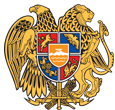 ՀԱՅԱՍՏԱՆԻ ՀԱՆՐԱՊԵՏՈՒԹՅԱՆ ԱՐԱԳԱԾՈՏՆԻ ՄԱՐԶԹԱԼԻՆ ՀԱՄԱՅՆՔՀայաստանի Հանրապետության Արագածոտնի մարզի Թալինի համայնքապետարան, Գայի -1. Հեռ. 060-75-77-87 Էլ.փոստ  talinihamaynqapetaran@list.ru ԱՐՁԱՆԱԳՐՈւԹՅՈւՆ N 1« 28 »  փետրվարի   2023 թվականԹԱԼԻՆ ՀԱՄԱՅՆՔԻ ԱՎԱԳԱՆՈՒ ԵՐԿՐՈՐԴ ՆՍՏԱՇՐՋԱՆԻ ԱՌԱՋԻՆ ՆԻՍՏԻՀամայնքի ավագանու նիստին օրենքով սահմանված 27 հոգուց, ներկա էին ավագանու 25 անդամները՝ Տավրոս Սափեյանը, Բաբկեն Պողոսյանը, Արման Կարապետյանը, Սարգիս Գրիգորյանը, Սևակ Սիմոնյանը, Գեղամ Ղազարյանը, Սերգե Մկրտչյանը, Մհեր Մարգարյանը, Ավետիս Մինասյանը, Հարություն Կարապետյանը, Էմին Մկրտչյանը, Արմեն Ծառուկյանը, Նելլի Մարգարյանը, Գեղամ Սարգսյանը, Նարեկ Գրիգորյանը, Արմեն Գրիգորյանը, Կարեն Գրիգորյանը, Վահե Եղիազարյանը, Գևորգ Սահակյանը, Մնացական Մնացականյանը, Դավիթ Մանուկյանը, Գագիկ  Ավետիսյանը, Ալբերտ Հարոյանը, Սարգիս Մուրադյանը և Ղուկաս Հակոբյանը։Բացակայում  էին ավագանու անդամներ`Արուսիկ Վարդանյանը և Սանդուխտ Ավետիսյանը։Համայնքի ղեկավարի հրավերով նիստին մասնակցում էին  համայնքի ղեկավարի տեղակալներ Գուրգեն Թադևոսյանը և Սարգիս Ավետիսյանը, աշխատակազմի բաժինների պետերի պաշտոնակատարներ Արթուր Կարապետյանը, Ռոբերտ Կարապետյանը, Ցողիկ Մկրտչյանը, Գագիկ Միրզախանյանը և Լուսինե Ավագյանը, «Թալինի համայնքային կոմունալ ծառայություն» ՀՈԱԿ-ի տնօրեն Խաչիկ Տոնոյանը և աշխատակազմի գլխավոր մասնագետի պաշտոնակատար Արտակ Դիլանյանը:Նիստը վարում էր համայնքի ղեկավար Տավրոս Սափեյանը։Նիստն արձանագրում էր համայնքապետարանի աշխատակազմի քարտուղարի պաշտոնակատար Ավետիք Ավետիսյանը։Լսեցին  1. Թալին համայնքի  ավագանու երկրորդ նստաշրջանի առաջին նիստի օրակարգը հաստատելու մասին։(Զեկուցող՝ Տ.Սափեյան)Զեկուցողը ներկայացրեց նիստի օրակարգը։ Հարցեր և առաջարկություններ չեղան: Որոշեցին  N 01-Ա Ղեկավարվելով  <<Տեղական ինքնակառավարման  մասին>> ՀՀ օրենքի 14-րդ հոդվածի  6-րդ կետի պահանջներով,      Թալին համայնքի ավագանին որոշում է՝   Հաստատել Թալին համայնքի ավագանու երկրորդ նստաշրջանի առաջին նիստի օրակարգը.1) Թալին համայնքի սեփականություն հանդիսացող գույքի մրցույթների կազմակերպման նպատակով մրցութային հանձնաժողով ստեղծելու մասին:(Զեկ. Ս.Ավետիսյան)2) Թալին համայնքի սեփականություն հանդիսացող գույքի վարձակալության վճար սահմանելու մասին:(Զեկ. Ա.Դիլանյան)3) Թալինի համայնքի 2023 թվականի  տարեկան աշխատանքային պլանը (ՏԱՊ) հաստատելու մասին:(Զեկ. Ռ.Կարապետյան)4) 2023-2027թվականների Թալին համայնքի զարգացման հնգամյա ծրագիրը (ՀԶՀԾ) հաստատելու մասին:(Զեկ. Ռ.Կարապետյան)5) Թալին համայնքի 2023թ-ի տարեկան բյուջեն նոր խմբագրությամբ հաստատելու մասին:(Զեկ. Ց.Մկրտչյան)6) Թալին համայնքի սեփականություն հանդիսացող ք.Թալին, Մ.Գորկու փողոց 11 հասցեում գտնվող մարզադպրոցը անվանակոչելու մասին:(Զեկ. Լ.Ավագյան)7) Թալին համայնքի ղեկավարին կից խորհրդակցական մարմինների քանակը, անվանումը և կազմը հաստատելու մասին:(Զեկ. Գ.Թադևոսյան)8) ՀՀ Արագածոտնի մարզի Թալին համայնքի ավագանու 2022 թվականի նոյեմբերի 28-ի N 61-Ն որոշման հավելվածում լրացումներ կատարելու մասին:(Զեկ. Ա.Դիլանյան)9) Քաղաքացու սեփականություն հանդիսացող գյուղատնտեսական նշանակության հողամասի նպատակային և գործառնական նշանակությունները փոփոխելու մասին:( Զեկ. Ա.Կարապետյան )10) Թալին համայնքի սեփականություն հանդիսացող հողամասերը Հայաստանի Հանրապետությանը նվիրելու մասին:(Զեկ.  Ա.Կարապետյան)11) Թալին համայնքի սեփականություն հանդիսացող հողամասերը աճուրդ-վաճառքով  օտարելու մասին:(Զեկ.  Ա.Կարապետյան)12) ՀՀ Արագածոտնի մարզի Թալին համայնքի վարչական տարածքում գտնվող  պետական սեփականություն հանդիսացող արոտավայրերի, խոտհարքների վարձակալությամբ տրամադրելու և վարձավճարների դրույքաչափերը հաստատելու  մասին:(Զեկ. Գ.Միրզախանյան)13) Թալին  համայնքում 2023 թվականի տեղական վճարների գծով Մանկապարտեզների համար արտոնություններ սահմանելու մասին:(Զեկ. Լ.Ավագյան)14) Թալին համայնքի ավագանու 24.10.2022թ-ի N 11-Ա որոշման մեջ  փոփոխություններ և լրացումներ կատարելու մասին:(Զեկ. Լ.Ավագյան)15) Խաչատուր Արամյանի հողի վարձակալության պայմանագրի գործողության  ժամկետը  երկարացնելու մասին:(Զեկ. Գ.Միրզախանյան)16) Արամ Արամյանի հողի վարձակալության պայմանագրի գործողության  ժամկետը  երկարացնելու մասին:(Զեկ. Գ.Միրզախանյան)17) Սերժիկ Ներսիսյանի հողի վարձակալության պայմանագրի գործողության  ժամկետը  երկարացնելու մասին:(Զեկ. Գ.Միրզախանյան)18)  Վարիկ Ղազոյանի հողի վարձակալության պայմանագրի գործողության  ժամկետը  երկարացնելու մասին:(Զեկ. Գ.Միրզախանյան)19) Ջուլետա Խաչատրյանի հողի վարձակալության պայմանագրի գործողության  ժամկետը  երկարացնելու մասին:(Զեկ. Գ.Միրզախանյան)20) Հրաչիկ Մանուկյանի հողի վարձակալության պայմանագրի գործողության  ժամկետը  երկարացնելու մասին:(Զեկ. Գ.Միրզախանյան)21) Արշակ Կարապետյանի հողի վարձակալության պայմանագրի գործողության  ժամկետը  երկարացնելու մասին:(Զեկ. Գ.Միրզախանյան)22)  Մարտիկ Սարգսյանի հողի վարձակալության պայմանագրի գործողության  ժամկետը  երկարացնելու մասին:(Զեկ. Գ.Միրզախանյան)23)  Մարտիկ Սարգսյանի հողի վարձակալության պայմանագրի գործողության  ժամկետը  երկարացնելու մասին:(Զեկ. Գ.Միրզախանյան)24) Թալին համայնքի սեփականություն հանդիսացող հողամասերը վարձակալության իրավունքով օգտագործման տրամադրելու մասին:(Զեկ. Գ.Միրզախանյան)25) Թալին համայնքի ավագանու 18.11.2022թ.-ի <<ՀՀ Արագածոտնի մարզի Թալին համայնքի ՀՈԱԿ-ների կառուցվածքը, աշխատակիցների թվաքանակը, հաստիքացուցակը և պաշտոնային դրույքաչափերը հաստատելու մասին>> N30-Ա որոշման մեջ փոփոխություն և լրացում կատարելու մասին: (Զեկ. Խ.Տոնոյան)26) Թալին համայնքի սեփականություն հանդիսացող գույքի կառավարման 2023թվականի տարեկան ծրագիրը հաստատելու մասին:(Զեկ. Ա.Դիլանյան)27) ՀՀ Արագածոտնի մարզի Թալին համայնքի ավագանու երկրորդ նստաշրջանի հերթական նիստի օրը սահմանելու մասին:(Զեկ. Ս.Մկրտչյան)      Կողմ   - 18                                                        Դեմ - 3                                         Ձեռնպահ - 01.Տ.Սափեյան                                                 1.Վ.Եղիազարյան2.Բ.Պողոսյան                                                2.Կ.Գրիգորյան3.Ա.Կարապետյան                                       3.Ա.Գրիգորյան              4.Ս.Գրիգորյան                      5.Ս.Սիմոնյան                            6.Գ.Ղազարյան                             7.Ս.Մկրտչյան8.Մ.Մարգարյան9.Ա.Մինասյան10.Հ.Կարապետյան11.Է.Մկրտչյան12.Գ.Սարգսյան13.Ն.Գրիգորյան14.Գ.Սահակյան15.Մ.Մնացականյան16.Ս.Մուրադյան17.Ղ.Հակոբյան18.Ա.ՀարոյանԱվագանու անդամներ Գագիկ Ավետիսյանը և Դավիթ Մանուկյանը  չմասնակցեցին քվեարկությանը, իսկ Նելլի Մարգարյանը և Արմեն Ծառուկյանը դեռևս չէին ներկայացել նիստին:Լսեցին 2. Թալին համայնքի սեփականություն հանդիսացող գույքի մրցույթների կազմակերպման մրցութային հանձնաժողով ստեղծելու մասին (Զեկուցող՝ Ս.Ավետիսյան)  Զեկուցողը ներկայացրեց որոշման նախագիծը, հարցեր և առաջարկություններ չեղան։Որոշեցին  N 02-Ա  Ղեկավարվելով ՀՀ քաղաքացիական օրենսգրքի 463-րդ հոդվածի 4-րդ մասով և ՀՀ հողային օրենսգրքի 77-րդ հոդվածի 1-ին կետով, հիմք ընդունելով համայնքի ղեկավարի առաջարկությունը,    Թալին համայնքի ավագանին որոշում է՝ 1.Թալին համայնքի սեփականություն հանդիսացող գույքի մրցույթների կազմակերպման նպատակով, ստեղծել մրցութային հանձնաժողով հետևյալ կազմով՝   Հանձնաժողովի նախագահ՝ -Սերգե Մկրտչյան (համայնքի ղեկավարի 1-ին տեղակալ)  Հանձնաժողովի անդամներ՝ - Սևակ Մանուկյան (համայնքի ղեկավարի խորհրդական)                                                       - Արթուր Կարապետյան – աշխատակազմի քաղաքաշինության                                                                                                         և հողաշինության բաժնի  պետ                                                      - Գագիկ Սարգսյան – աշխատակազմի քաղաքաշինության և                                                                                                   հողաշինության բաժնի գլխավոր                                                                                                մասնագետ                                                        - Գեղամ Ղազարյան – ավագանու անդամ                                                       - Նելլի Մարգարյան – ավագանու անդամ                                                       - Գեղամ Սարգսյան – ավագանու անդամ 2.Հանձնաժողովի կազմից աճուրդավար նշանակել Արթուր Կարապետյանին, արձանագրող նշանակել Գագիկ Սարգսյանին:3.Հանձնաժողովի նախագահին՝ համայնքի սեփականություն հանդիսացող գույքի մրցույթները կազմակերպել և անցկացնել մրցույթի համար օրենքով սահմանված ընթացակարգերին համապատասխան:4.Սույն որոշումն ուժի մեջ է մտնում որոշման ընդունման մասին իրազեկելու օրվան հաջորդող օրվանից:     Կողմ   - 17                                     Դեմ - 0                                      Ձեռնպահ - 61.Տ.Սափեյան                                                                                     1.Վ.Եղիազարյան             2.Բ.Պողոսյան                                                                                     2.Գ.Սահակյան                      3.Ա.Կարապետյան                                                                            3.Կ.Գրիգորյան                  4.Ս.Գրիգորյան                                                                                   4.Ա.Գրիգորյան                       5.Ս.Սիմոնյան                                                                                     5.Գ.Ավետիսյան                   6.Գ.Ղազարյան                                                                                   6. Դ.Մանուկյան                     7.Ս.Մկրտչյան8.Մ.Մարգարյան9.Ա.Մինասյան10.Հ.Կարապետյան11.Է.Մկրտչյան12.Գ.Սարգսյան13.Ն.Գրիգորյան14.Մ.Մնացականյան15.Ս.Մուրադյան16.Ղ.Հակոբյան17.Ա.ՀարոյանԱվագանու անդամներ Նելլի Մարգարյանը և Արմեն Ծառուկյանը դեռևս չէին ներկայացել նիստին:Լսեցին 3. Թալին համայնքի սեփականություն հանդիսացող գույքի վարձակալության վճար սահմանելու մասին:  (Զեկուցող՝  Ա.Դիլանյան)  Զեկուցողը ներկայացրեց որոշման նախագիծը: Ավագանու անդամ Մնացական Մնացականյանը հարց տվեց զեկուցողին վարձակալության վճարի նվազագույն չափի վերաբերյալ, զեկուցողը պարզաբանեց, որ հողի կարճաժամկետ վարձակալության վճարը գյուղ. նշանակության հողի դեպքում չի կարող պակաս լինել 10,0 հազ. դրամից, իսկ ավագանու անդամ Սարգիս Մուրադյանի հարցին թե այդ վճարները օրենքով կարգավորված չեն, զեկուցողը պատասխանեց, որ վարձակալական վճարների սահմանումը օրենքով նախատեսված կարգավորումների շրջանակում է:Որոշեցին  N 03-Ա  Ղեկավարվելով <<Տեղական ինքնակառավարման մասին>> ՀՀ օրենքի 18-րդ հոդվածի 1-ին մասի 21-րդ կետով,   Թալին համայնքի ավագանին որոշում է՝1.Թալին համայնքի սեփականություն հանդիսացող փողոցային լուսավորության հենասյուներով ինտերնետ կապի լարեր անցկացնելու համար մեկ հենասյունի հաշվով սահմանել ամսական վարձավճար 300 ՀՀ դրամ:2.Հողերի կարճաժամկետ (մինչև մեկ տարի) վարձակալության տրամադրման համար սահմանել տարեկան վարձավճար 1քմ-ի հաշվով՝ ա.Բնակավայրի և այլ արտադրական նշանակության հողերի համար-15 ՀՀ դրամ, բայց մեկ հողակտորի հաշվով, անկախ չափից ոչ պակաս 20000 ՀՀ դրամից. բ.Գյուղատնտեսական նշանակության հողերի համար 2 դրամ, բայց մեկ հողակտորի հաշվով, անկախ չափից ոչ պակաս 10000 ՀՀ դրամից. 3.Համայնքի ղեկավարին՝ հենասյուների վարձակալության պայմանագրերը կնքել մինչև հինգ տարի ժամկետով:4.Սույն որոշումն ուժի մեջ է մտնում պաշտոնական հրապարակմանը հաջորդող օրվանից:     Կողմ   - 20                                                  Դեմ - 2                                         Ձեռնպահ - 11.Տ.Սափեյան                                           1.Դ.Մանուկյան                               1.Գ.Սահակյան                                                                           2.Բ.Պողոսյան                                          2.Գ.Ավետիսյան                                                                                   3.Ա.Կարապետյան                                                                     4.Ս.Գրիգորյան                                                                         5.Ս.Սիմոնյան                                                                              6.Գ.Ղազարյան                                                                             7.Ս.Մկրտչյան8.Մ.Մարգարյան9.Ա.Մինասյան10.Հ.Կարապետյան11.Է.Մկրտչյան12.Ն.Մարգարյան13.Գ.Սարգսյան14. Ն.Գրիգորյան15.Վ.Եղիազարյան             16.Մ.Մնացականյան17.Կ.Գրիգորյան  18.Ա.Գրիգորյան                                       19.Ս.Մուրադյան20.Ղ.ՀակոբյանԱվագանու անդամ Ալբերտ Հարոյանը չմասնակցեց քվեարկությանը, իսկ Արմեն Ծառուկյանը դեռևս չէր ներկայացել նիստին:Լսեցին 4. Թալին համայնքի 2023թվականի տարեկան աշխատանքային պլանը հաստատելու մասին:  (Զեկուցող՝  Ռ.Կարապետյան)Զեկուցողը ներկայացրեց որոշման նախագիծը: Հարցեր և առաջարկություններ չեղան:Որոշեցին  N 04-Ա  Ղեկավարվելով <<Տեղական ինքնակառավարման մասին>> ՀՀ օրենքի 18-րդ հոդվածի 1-ին մասի 4.1 կետով,    Թալին համայնքի ավագանին որոշում է՝1.Հաստատել Թալին համայնքի 2023թվականի տարեկան աշխատանքային պլանը համաձայն կից հավելվածի:2.Սույն որոշումն ուժի մեջ է մտնում պաշտոնական հրապարակմանը հաջորդող օրվանից:Կողմ   - 19                                     Դեմ - 0                                    Ձեռնպահ - 41.Տ.Սափեյան                                                                                    1.Վ.Եղիազարյան           2.Բ.Պողոսյան                                                                                   2.Կ.Գրիգորյան                                                                               3.Ա.Կարապետյան                                                                          3.Դ.Մանուկյան                                                                            4.Ս.Գրիգորյան                                                                                4.Գ.Ավետիսյան                                                                                         5.Ս.Սիմոնյան                                                                              6.Գ.Ղազարյան                                                                             7.Ս.Մկրտչյան8.Մ.Մարգարյան9.Ա.Մինասյան10.Հ.Կարապետյան11.Է.Մկրտչյան12.Ն.Մարգարյան13.Գ.Սարգսյան14. Ն.Գրիգորյան15.Գ.Սահակյան16.Մ.Մնացականյան17.Ս.Մուրադյան18.Ա.Հարոյան19.Ղ.ՀակոբյանԱվագանու անդամ Արմեն Գրիգորյանը չմասնակցեց քվեարկությանը, իսկ Արմեն Ծառուկյանը դեռևս չէր ներկայացել ավագանու նիստին:Լսեցին 5. 2023-2027 թվականների Թալին համայնքի զարգացման հնգամյա ծրագիրը հաստատելու մասին:  (Զեկուցող՝  Ռ.Կարապետյան)Զեկուցողը ներկայացրեց որոշման նախագիծը: Ավագանու անդամ Սարգիս Մուրադյանը խոսք վերցնելով նշեց, որ ծրագրում նկատել է թվաբանական անհամապատասխանություններ և առաջարկեց ուշադրություն դարձնել, այնուհետև նշեց, որ ծրագրում չի ներառվել քարի արտադրության հետ կապված հարցերը, չնայած որ համայնքը շատ հարուստ է տուֆ քարի հանքերով, իսկ գյուղատնտեսության ոլորտի հետ կապված նշեց, որ ծրագրում խոսք չկա հակակարկտային կայանների ձեռք բերման հետ, չնայած այն բանին, որ դրանք արտադրվում են Թալին քաղաքում և կարելի է շատ էժան գներով ձեռք բերել: Հարցին պատասխանեց համայնքի ղեկավար Տավրոս Սափեյանը, նշելով որ հակակարկտային կայանների արդյունավետությունը շատ ցածր է, որը նաև ժողովրդի 70-80%-ի կարծիքն է:Շարունակելով քննարկումը, ավագանու անդամ Սարգիս Մուրադյանը բնակավայրերի գազաֆիկացման հարց բարձրացրեց, որին համայնքի ղեկավար Տավրոս Սափեյանը պատասխանելով նշեց, որ չի կարող բոլոր բնակավայրերում միաժամանակ իրականացվել, բայց աստիճանաբար բոլոր բնակավայրերում կիրականացվի գազաֆիկացում, իսկ ծրագրում չլինելը պայմանավորված էր գումարների սղությամբ, բայց գումարի հարցը այժմ լուծվել է և բոլոր հարցերը աստիճանաբար կլուծվեն: Ակտիվ քննարկումներից հետո հարցը դրվեց քվեարկության:Որոշեցին  N 05-Ա Ղեկավարվելով <<Տեղական ինքնակառավարման մասին>> ՀՀ օրենքի 18-րդ հոդվածի 1-ին մասի 4-րդ կետով,    Թալին համայնքի ավագանին որոշում է՝1.Հաստատել 2023-2027թվականների Թալին համայնքի զարգացման հնգամյա ծրագիրը (ՀԶՀԾ) համաձայն կից հավելվածի:2.Սույն որոշումն ուժի մեջ է մտնում պաշտոնական հրապարակմանը հաջորդող օրվանից:Կողմ   - 16                                        Դեմ - 2                                         Ձեռնպահ - 51.Տ.Սափեյան                                   1.Ս.Մուրադյան                             1.Վ.Եղիազարյան           2.Բ.Պողոսյան                                  2.Ղ.Հակոբյան                                 2.Կ.Գրիգորյան                                                                               3.Ա.Կարապետյան                                                                                   3.Ա.Գրիգորյան4.Ս.Գրիգորյան                                                                                         4.Դ.Մանուկյան                                                                            5.Ս.Սիմոնյան                                                                                           5.Գ.Ավետիսյան6.Գ.Ղազարյան                                                                             7.Ս.Մկրտչյան8.Մ.Մարգարյան9.Ա.Մինասյան10.Հ.Կարապետյան11.Է.Մկրտչյան12.Ն.Մարգարյան13.Գ.Սարգսյան14.Ն.Գրիգորյան15.Գ.Սահակյան16.Մ.ՄնացականյանԱվագանու անդամ Ալբերտ Հարոյանը չմասնակցեց քվեարկությանը, իսկ Արմեն Ծառուկյանը դեռևս չէր ներկայացել ավագանու նիստին:Լսեցին 6. ՀՀ Արագածոտնի մարզի Թալին համայնքի 2023թվականի տարեկան բյուջեն նոր խմբագրությամբ հաստատելու մասին:  (Զեկուցող՝  Ց.Մկրտչյան)Զեկուցողը ներկայացրեց որոշման նախագիծը: Ավագանու անդամ Ալբերտ Հարոյանը առաջարկություն ներկայացրեց սոց. աջակցության համար նախատեսված գումարները բյուջեում ավելացնելու վերաբերյալ, որի հետ կապված համայնքի ղեկավարը պարզաբանեց, որ նախկինում մարդկանց տրվել է սոց. օգնություն և հետ է վերցվել, որպես հողի հարկի կամ գույքահարկի պարտքը մարելու համար, կամ քաղաքացուն ասում ենք աշխատանք կա արի աշխատի, չի գալիս պատճառաբանելով, որ նպաստ է ստանում, եթե աշխատի նպաստը կկտրեն, ուստի մենք այդ տրամաբանությամբ չենք աշխատում և բյուջեով նախատեսված սոց. աջակցության գումարը ավելի քան բավարար է, որին արձագանքելով ավագանու անդամ Սարգիս Մուրադյանը նշեց, որ նախկինում ամբողջ մարզի համար մարզպետարանը 25 միլիոն դրամ չէր նախատեսում, այնպես որ, այդ գումարը մի բան էլ շատ է: Ավագանու անդամ Արմեն Գրիգորյանը հարցրեց, հնարավոր է սոց. աջակցությունը տրամադրել գործիքների, գյուղատնտեսական կենդանիների և նման այլ ձևով, որին պատասխանեց համայնքի ղեկավարը ասելով,որ սոց. օգնությունը տրամադրվում է միայն ֆինանսական տեսքով:    Կողմ   - 19                                   Դեմ - 0                                     Ձեռնպահ - 51.Տ.Սափեյան                                                                                  1.Կ.Գրիգորյան                                                                               2.Բ.Պողոսյան                                                                                 2.Ս.Մուրադյան3.Ա.Կարապետյան                                                                        3.Ղ.Հակոբյան4.Ս.Գրիգորյան                                                                              4.Դ.Մանուկյան                                                                            5.Ս.Սիմոնյան                                                                                5.Գ.Ավետիսյան                                                                                         6.Գ.Ղազարյան                                                                             7.Ս.Մկրտչյան8.Մ.Մարգարյան9.Ա.Մինասյան10.Հ.Կարապետյան11.Է.Մկրտչյան12.Ն.Մարգարյան13.Գ.Սարգսյան14.Ն.Գրիգորյան15.Վ.Եղիազարյան           16.Գ.Սահակյան17.Մ.Մնացականյան18.Ա.Գրիգորյան19.Ա.ՀարոյանՔվեարկությունից հետո ավագանու անդամ Արմեն Ծառուկյանը ուշացումով ներկայացավ ավագանու նիստին:ՀավելվածԹալին համայնքի ավագանու2023թ-ի փետրվարի 28-ի թիվ 06-Ն որոշմանԹԱԼԻՆ  ՀԱՄԱՅՆՔԻ  2023Թ. ՏԱՐԵԿԱՆ ԲՅՈՒՋԵԱշխատակազմի քարտուղարի պաշտոնակատար՝                       Ա. ԱվետիսյանԼսեցին 7. Թալին համայնքի սեփականություն հանդիսացող մարզադպրոցը անվանակոչելու մասին:  (Զեկուցող՝  Լ.Ավագյան)Զեկուցողը ներկայացրեց որոշման նախագիծը: Հարցեր և առաջարկություններ չեղան:Որոշեցին  N 07-Ա Ղեկավարվելով <<Տեղական ինքնակառավարման մասին>> ՀՀ օրենքի 18-րդ հոդվածի 1-ին մասի 22-րդ կետով, նկատի ունենալով Գարեգին Ավդալյանի ունեցած մեծ ներդրումը Թալին քաղաքում սպորտի զարգացման գործում, հիմք ընդունելով համայնքի ղեկավարի առաջարկությունը,     Թալին համայնքի ավագանին որոշում է՝Թալին համայնքի սեփականություն հանդիսացող, ք.Թալին Մ.Գորկու փ. 11 հասցեում գտնվող մարզադպրոցը անվանակոչել Գարեգին Ավդալյանի անվամբ:Կողմ   - 25                                                Դեմ - 0                                     Ձեռնպահ - 01.Տ.Սափեյան                                                                                2.Բ.Պողոսյան                                                                                 3.Ա.Կարապետյան                                                                         4.Ս.Գրիգորյան                                                                           5.Ս.Սիմոնյան                                                                              6.Գ.Ղազարյան                                                                             7.Ս.Մկրտչյան8.Մ.Մարգարյան9.Ա.Մինասյան10.Հ.Կարապետյան11.Է.Մկրտչյան12.Ա.Ծառուկյան13.Ն.Մարգարյան14.Գ.Սարգսյան15.Ն.Գրիգորյան16.Վ.Եղիազարյան           17.Գ.Սահակյան18.Մ.Մնացականյան19.Կ.Գրիգորյան 20.Ա.Գրիգորյան                                                                              21.Ս.Մուրադյան22.Ղ.Հակոբյան23.Ա.Հարոյան24.Դ.Մանուկյան   25.Գ.ԱվետիսյանԼսեցին 8. Թալին համայնքի ղեկավարին կից խորհրդակցական մարմինների քանակը, անվանումը և կազմը հաստատելու մասին:(Զեկուցող՝  Գ.Թադևոսյան)Զեկուցողը ներկայացրեց որոշման նախագիծը: Հարցեր և առաջարկություններ չեղան:Որոշեցին  N 08-Ա Ղեկավարվելով <<Տեղական ինքնակառավարման մասին>> ՀՀ օրենքի 18-րդ հոդվածի 1-ին մասի 34-րդ կետով, հիմք ընդունելով Թալին համայնքի ավագանու 28.11.2022թ. N 54-Ա որոշումը և համայնքի ղեկավարի առաջարկությունը,   Թալին համայնքի ավագանին որոշում է՝1.Ստեղծել Թալին համայնքի ղեկավարին կից հասարակական կարգով գործող երեք խորհրդակցական մարմիններ՝ (ԽՄ)1)Համայնքի զարգացման հնգամյա ծրագրի և տարեկան բյուջեի կառավարման ԽՄ 2)Համայնքի քաղաքաշինության հողօգտագործման, տնտեսական ենթակառուցվածքների, կոմունալ տնտեսության, շրջակա միջավայրի պաշտպանության և տրանսպորտի հարցերի ԽՄ3)Համայնքի կրթության, մշակույթի, երիտասարդության հետ տարվող աշխատանքների, առողջապահության, սպորտի և սոցիալական հարցերի (այդ թվում՝ երեխաների պաշտպանության) ԽՄ2.Հաստատել համայնքի ղեկավարին կից համայնքի զարգացման հնգամյա ծրագրի և տարեկան բյուջեի կառավարման ԽՄ-ի կազմը՝ԽՄ-ի նախագահ՝ Տավրոս Սափեյան-համայնքի ղեկավարԽՄ-ի քարտուղար՝ ՑողիկՄկրտչյան-ֆինանսատնտեսագիտական, եկամուտների                                                                             հաշվառման և հավաքագրման բաժնի պետի պաշտոնակատարԽՄ-ի անդամներ՝1) Մնացական Ներսիսյան – աշխատակազմի առաջատար մասնագետի պաշտոնակատար2) Մհեր Մարտիրոսյան – համայնքի բնակիչ3) Սերգե Մկրտչյան –  համայնքի ղեկավարի 1-ին տեղակալ4) Սևակ Մանուկյան – համայնքի ղեկավարի խորհրդական 5) Էմին Մկրտչյան –  ավագանու անդամ 6) Սարգիս Գրիգորյան – ավագանու անդամ 7) Գեղամ Սարգսյան –  ավագանու անդամ3.Հաստատել համայնքի ղեկավարին կից քաղաքաշինության հողօգտագործման, տնտեսական ենթակառուցվածքների, կոմունալ ենթակառուցվածքների, կոմունալ տնտեսության, շրջակա միջավայրի պաշտպանության և տրանսպորտի հարցերի ԽՄ-ի կազմը՝ԽՄ-ի նախագահ՝ Տավրոս Սափեյան – համայնքի ղեկավարԽՄ-ի քարտուղար՝ Արթուր Կարապետյան - աշխատակազմի քաղաքաշինության և                                                                    հողաշինության բաժնի  պետի պաշտոնակատար               ԽՄ-ի անդամներ՝ 1) Գագիկ Սարգսյան - աշխատակազմի գլխավոր մասնագետի պաշտոնակատար2) Սերգե Մկրտչյան - համայնքի ղեկավարի 1-ին տեղակալ3) Սևակ Մանուկյան - համայնքի ղեկավարի խորհրդական4) Խաչիկ Տոնոյան - <<Համայնքային կոմունալ ծառայություն>> ՀՈԱԿ-ի տնօրեն5) Էմին Մկրտչյան - ավագանու անդամ6) Սարգիս Գրիգորյան - ավագանու անդամ7) Գեղամ Սարգսյան - ավագանու անդամ4.Հաստատել համայնքի ղեկավարին կից կրթության, մշակույթի, երիտասարդության հետ տարվող աշխատանքների, առողջապահության, սպորտի, սոցիալական (այդ թվում՝ երեխաների պաշտպանության) հարցերի ԽՄ-ի կազմը՝ԽՄ-ի նախագահ-Տավրոս Սափեյան – համայնքի ղեկավարԽՄ-ի քարտուղար- Լուսինե Ավագյան–կրթության, մշակույթի սպորտի և երիտասարդության հարցերի բաժնի պետի պաշտոնակատարԽՄ-ի անդամներ՝1)Նելլի Մելքոնյան – սոցիալական աջակցության և առողջապահության հարցերի բաժնի     պետի պաշտոնակատար2)Լուսինե Գասպարյան - աշխատակազմի գլխավոր մասնագետի պաշտոնակատար3)Սոֆիա Գալստյան - համայնքի բնակիչ4)Վերժինե Մկրտչյան - համայնքի բնակիչ5) Սերգե Մկրտչյան - համայնքի ղեկավարի 1-ին տեղակալ6) Սևակ Մանուկյան - համայնքի ղեկավարի խորհրդական7) Սարգիս Գրիգորյան - ավագանու անդամ5.Խորհրդակցական մարմիններին՝ գործունեությունը իրականացնել համայնքի ավագանու 28.11.2022թ. <<Համայնքի ղեկավարին կից խորհրդակցական մարմինների ձևավորման և գործունեության կարգը հաստատելու մասին>> N 54-Ա որոշմամբ սահմանված կարգով:6.Սույն որոշումն ուժի մեջ է մտնում պաշտոնական հրապարակմանը հաջորդող օրվանից:Կողմ   - 19                                         Դեմ - 1                                   Ձեռնպահ - 41.Տ.Սափեյան                                 1.Ղ.Հակոբյան                              1.Կ.Գրիգորյան                                                 2.Բ.Պողոսյան                                                                                       2.Ա.Գրիգորյան                                                                                   3.Ա.Կարապետյան                                                                              3.Դ.Մանուկյան                                                                4.Ս.Գրիգորյան                                                                                    4.Գ.Ավետիսյան                                                                                                                                                                     5.Ս.Սիմոնյան                                                                              6.Գ.Ղազարյան                                                                             7.Ս.Մկրտչյան8.Մ.Մարգարյան9.Ա.Մինասյան10.Հ.Կարապետյան11.Է.Մկրտչյան12.Ա.Ծառուկյան13.Ն.Մարգարյան14.Գ.Սարգսյան15.Ն.Գրիգորյան16.Վ.Եղիազարյան           17.Գ.Սահակյան18.Մ.Մնացականյան19.Ա.ՀարոյանԱվագանու անդամ Սարգիս Մուրադյանը քվեարկությանը չմասնակցեց:Լսեցին 9. ՀՀ Արագածոտնի մարզի Թալին համայնքի ավագանու 2022թ-ի նոյեմբերի 28-ի N61-Ն որոշման մեջ լրացումներ կատարելու մասին:(Զեկուցող՝  Ա.Դիլանյան)Զեկուցողը ներկայացրեց որոշման նախագիծը: Հարցեր և առաջարկություններ չեղան:Որոշեցին  N 09-Ա Ղեկավարվելով  <<Տեղական ինքնակառավարման մասին>>  ՀՀ օրենքի 18-րդ հոդվածի 1-ին մասի 18-րդ և 19-րդ կետերով և <<Տեղական տուրքերի և վճարների մասին>>  ՀՀ օրենքի 8-րդ հոդվածի 2-րդ կետի դրույթներով,    Թալին համայնքի ավագանին որոշում է՝ՀՀ Արագածոտնի մարզի Թալին համայնքում տեղական տուրքերի և վճարների 2023թ-ի տեսակներն ու դրույքաչափերը հաստատելու մասին 2022 թվականի նոյեմբերի 28-ի N61-Ն որոշման հավելվածի՝ տեղական վճարներ բաժնի 15-րդ կետից հետո, լրացնել 16-րդ կետը հետևյալ բովանդակությամբ՝Թալին համայնքի սեփականություն հանդիսացող շարժական գույքով (փոխադրամիջոցներ և տեխնիկա) համայնքի բնակիչներին ծառայություններ մատուցելու համար սահմանել տեղական վճար՝ա)բեռների ներհամայնքային բեռնափոխադրումների համար անկախ հեռավորությունից- 5000 ՀՀ դրամ.    բ)բեռների միջհամայնքային բեռնափոխադրումների համար 1 կմ-ը  300 ՀՀ դրամ.գ)տեխնիկայի (տրակտոր և այլն) համար՝ 1 ժամը- 10.000 ՀՀ դրամ:Կողմ   - 20                                           Դեմ - 2                                     Ձեռնպահ - 21.Տ.Սափեյան                                      1.Դ.Մանուկյան                      1.Վ.Եղիազարյան                                                                            2.Բ.Պողոսյան                                     2.Գ.Ավետիսյան                      2.Կ.Գրիգորյան                                                                                                                                                                                                                            3.Ա.Կարապետյան                                                                         4.Ս.Գրիգորյան                                                            5.Ս.Սիմոնյան                                                                              6.Գ.Ղազարյան                                                                             7.Ս.Մկրտչյան8.Մ.Մարգարյան9.Ա.Մինասյան10.Հ.Կարապետյան11.Է.Մկրտչյան12.Ա.Ծառուկյան13.Ն.Մարգարյան14.Գ.Սարգսյան15.Ն.Գրիգորյան16.Գ.Սահակյան17.Մ.Մնացականյան18.Ա.Գրիգորյան                                                                              19.Ս.Մուրադյան20.Ա.ՀարոյանԱվագանու անդամ Ղուկաս Հակոբյանը քվեարկությանը չմասնակցեց: Լսեցին 10. Քաղաքացու սեփականություն հանդիսացող գյուղատնտեսական նշանակության հողամասի նպատակային և գործառնական նշանակությունը փոփոխելու մասին:(Զեկուցող՝  Ա.Կարապետյան)Զեկուցողը ներկայացրեց որոշման նախագիծը: Հարցեր և առաջարկություններ չեղան:Որոշեցին  N 10-Ա Ղեկավարվելով <<Տեղական ինքնակառավարման մասին>> ՀՀ օրենքի 18-րդ հոդվածի 1-ին մասի 29-րդ և 31-րդ կետերով, ՀՀ հողային օրենսգրքի 7-րդ հոդվածի 15-րդ կետով, հիմք ընդունելով քաղաքացի Գագիկ Վարդանյանի 20.01.2023 թվականի հողամասի նպատակային նշանակության փոփոխման մասին դիմումը՝   Թալին համայնքի ավագանին որոշում է՝1.Գագիկ Վարդանյանի սեփականություն հանդիսացող 02-003-0760-0005 կադաստրային ծածկագրով, 0․0207 հա մակերեսով գյուղատնտեսական նշանակության արոտավայր հողատեսքից փոփոխել արդյունաբերական, ընդերքօգտագործման և այլ արտադրական նշանակության, գյուղատնտեսական արտադրական գործառնական նշանակության հողերի՝ սառնարան:2.Առաջարկել հողամասի սեփականատեր Գագիկ Վարդանյանին տասնօրյա ժամկետում համայնքի բյուջե վճարել հողամասի նպատակային նշանակությունը փոխելու պահին առկա կադաստրային արժեքների տարբերությունը՝ (( 207 x 1221) – ( 207 x 23.75)=247831) ՀՀ դրամ:3.Թալին համայնքի ղեկավարին՝ <<Քաղաքաշինության մասին>> ՀՀ օրենքի 14․3-րդ հոդվածի 30-րդ մասի համաձայն, նշված փոփոխությունը արտացոլել համայնքի ընթացիկ քաղաքաշինական քարտեզում և կատարել հողամասի նպատակային և գործառնական նշանակությունների փոփոխության պետական գրանցում։4.Սույն որոշումն ուժի մեջ է մտնում պաշտոնական հրապարակմանը հաջորդող օրվանից։Կողմ   - 22                                       Դեմ - 0                                     Ձեռնպահ - 31.Տ.Սափեյան                                                                                        1.Կ.Գրիգորյան 2.Բ.Պողոսյան                                                                                       2.Դ.Մանուկյան      3.Ա.Կարապետյան                                                                              3.Գ.Ավետիսյան                                                                                                                                                                  4.Ս.Գրիգորյան                                                                           5.Ս.Սիմոնյան                                                                              6.Գ.Ղազարյան                                                                             7.Ս.Մկրտչյան8.Մ.Մարգարյան9.Ա.Մինասյան10.Հ.Կարապետյան11.Է.Մկրտչյան12.Ա.Ծառուկյան13.Ն.Մարգարյան14.Գ.Սարգսյան15.Ն.Գրիգորյան16.Վ.Եղիազարյան           17.Գ.Սահակյան18.Մ.Մնացականյան19.Ղ.Հակոբյան20.Ա.Հարոյան21.Ա.Գրիգորյան                                                                              22.Ս.ՄուրադյանԼսեցին 11. Թալին համայնքի սեփականություն հանդիսացող հողամասերը Հայաստանի Հանրապետությանը նվիրելու մասին:(Զեկուցող՝  Ա.Կարապետյան)Զեկուցողը ներկայացրեց որոշման նախագիծը: Ավագանու անդամ Վահե Եղիազարյանը հարց տվեց, որ ինքը մասնակցել է երրորդ հանրային քննարկմանը և արդյոք չորրորդ քննարկումը եղել է, որ հողը նվիրաբերվում է Հայաստանի Հանրապետությանը: Հարցին պատասխանեց համայնքի ղեկավարը, նշելով, որ հանրային քննարկումը կապ չունի հողի կարգավիճակի հետ և բացի այդ այնքան էլ այդպես չէ, որ հողը նվիրաբերվում է Հայաստանի Հանրապետությանը, այսինքն մեր ջանքերի շնորհիվ, կառավարությունը համայնքին տրամադրելու է շուրջ մեկ միլիարդ դրամ գումար, որով կարելի է ավելի քան երկու միլիարդ դրամի ծրագրեր իրականացնել համայնքում և գտնում եմ, որ տվյալ դեպքում հողի նվիրաբերումը  Հայաստանի Հանրապետությանը հիմնավորված է և նպատակահարմար, հատկապես հաշվի առնելով այն հանգամանքը, որ այդ հողերը որպես արոտավայր մեկ ամիս էլ չեն ծառայում իրենց նպատակային նշանակությանը, ինչպես նաև համայնքում անասունների գլխաքանակի խիստ նվազումը: Ավագանու անդամ Կարեն Գրիգորյանը հարց տվեց համայնքի ղեկավարին՝ որ հնգամյա զարգացման ծրագրում այդ ծրագրերը հաշվի առնվել է, քանի որ ինքը տեսնում է հակասություն, հնգամյա զարգացման ծրագրում առաջնահերթությունը տրվել է գյուղատնտեսությանը, իսկ Ձեր կողմից նշված ծրագրերի մասով հնգամյա զարգացման ծրագրում խոսք չկա: Որին ի պատասխան, համայնքի ղեկավարը  պարզաբանեց, որ նվիրաբերվող հողի հետ կապված գումարի հարցը կառավարության հետ ճշտվել է նիստից ընդամենը մեկ շաբաթ առաջ, որի պատճառով այդ գումարով նախատեսվող ծրագրերը զարգացման հնգամյա ծրագրում չեն ներառվել , որը ամենևին չի նշանակում, որ այդ ծրագրերը չեն իրականացվելու: Ավագանու անդամ Կարեն Գրիգորյանը նշեց, որ հանրության շրջանում լուրջ դժգոհություն կա հողը նվիրաբերելու հետ կապված, որին ի պատասխան համայնքի ղեկավարը նշեց, որ նախ ինքը նման տեղեկություն չունի և որքանով տեղյակ է նման բան չկա, ինչպես նաև հանրության դժգոհությունը տեղին կլիներ, եթե փոխհատուցման գումարը մնար նախկին 100 միլիոն դրամը, այնպես որ մեկ միլիարդ դրամի փոխհատուցման գումարի պայմաններում վստահ եմ, որ հանրության կողմից դժգոհություն լինել չի կարող: Ավագանու անդամ Արմեն Գրիգորյանը հարցրեց, հնարավոր չէ հողը տրամադրել երկարատև վարձակալության, որին համայնքի ղեկավարը պատասխանեց ոչ քանի որ ոչ մի ներդնող վարձակալական հողի վրա միլիոնավոր դոլարների ներդրում չի կատարի: Ակտիվ քննարկումներից հետո խոսք վերցրեց ավագանու անդամ Մնացական Մնացականյանը, ով կողմ արտահայտվեց նախագծին, նշեց  որ որևէ բիզնեսմեն վարձակալական հողի վրա միլիոնավոր դոլարների ներդրում չի կատարի և առաջարկեց քանի որ հողը տրվում է Թալին քաղաքի վարչական տարածքից, ծրագրերի մեծ մասը իրականացվի Թալին քաղաքի վարչական տարածքում: Համայնքի ղեկավարը համաձայնեց ավագանու անդամ Մնացական Մնացականյանի կարծիքի և առաջարկի հետ, իր հերթին էլ ավագանու անդամ Սարգիս Մուրադյանը նշեց, որ Թալին քաղաքը ոչ միայն համայնքի կենտրոնն է, կարելի է ասել մեր մայրաքաղաքն է և առաջին հերթին պետք է ուշադրություն դարձնել Թալին քաղաքի բարեկարգմանը և զարգացմանը:Որոշեցին  N 11-Ա  Ղեկավարվելով «Տեղական ինքնակառավարման մասին» ՀՀ օրենքի 18-րդ հոդվածի 1-ին մասի 21-րդ կետով,  հիմք ընդունելով ՀՀ փոխվարչապետ Տիգրան Ավինյանի 27.05.2020թ-ի №04/03.12/26465-2020 գրությունը և համայնքի ղեկավարի առաջարկությունը՝    Թալին համայնքի ավագանին որոշում է՝1.Թալին համայնքի վարչական տարածքում գտնվող, համայնքի սեփականություն հանդիսացող՝ էներգետիկայի, կապի, տրանսպորտի, կոմունալ ենթակառուցվածքների օբյեկտների հողեր նպատակային նշանակության, էներգետիկայի հողեր գործառնական նշանակության հողերից 02-003-0220-0239 կադաստրային ծածկագրով  93,6428 հա, 02-003-0218-0232 կադաստրային ծածկագրով 40,1396 հա, 02-003-0717-0005 կադաստրային ծածկագրով 2,6561 հա, 02-003-0717-0004 կադաստրային ծածկագրով 0,677 հա, 02-003-0221-0001 կադաստրային ծածկագրով 8,8874 հա, 02-003-0220-0243 կադաստրային ծածկագրով 2,0753 հա, 02-003-0220-0240 կադաստրային ծածկագրով 10,2814 հա, 02-003-0220-0241 կադաստրային ծածկագրով 10,6828 հա, 02-003-0220-0242 կադաստրային ծածկագրով 0,819 հա (ընդամենը 9 հողակտոր՝ 169,8614 հա) հողամասերը նվիրել Հայաստանի Հանրապետությանը։2.Սույն որոշումն ուժի մեջ է մտնում պաշտոնական հրապարակմանը հաջորդող օրվանից:Կողմ   - 16                                           Դեմ - 6                                     Ձեռնպահ - 21.Տ.Սափեյան                                     1.Վ.Եղիազարյան                       1.Ս.Մուրադյան                                                    2.Բ.Պողոսյան                                    2.Գ.Սահակյան                           2.Գ.Ավետիսյան                                                                                                                                                                                                                 3.Ա.Կարապետյան                           3.Կ.Գրիգորյան                                                                4.Ս.Գրիգորյան                                  4.Ա.Գրիգորյան                                                                                                                                        5.Ս.Սիմոնյան                                    5.Ղ.Հակոբյան                                                         6.Գ.Ղազարյան                                   6.Դ.Մանուկյան                                                                       7.Ս.Մկրտչյան8.Մ.Մարգարյան9.Ա.Մինասյան10.Հ.Կարապետյան11.Է.Մկրտչյան12.Ա.Ծառուկյան13.Ն.Մարգարյան14.Գ.Սարգսյան15.Ն.Գրիգորյան16.Մ.ՄնացականյանԱվագանու անդամ Ալբերտ Հարոյանը քվեարկությանը չմասնակցեց:Լսեցին 12. Թալին համայնքի սեփականություն հանդիսացող հողամասերը աճուրդ-վաճառքով օտարելու մասին:(Զեկուցող՝  Ա.Կարապետյան)Զեկուցողը ներկայացրեց որոշման նախագիծը: Հարցեր և առաջարկություններ չեղան:Որոշեցին  N 12-Ա Ղեկավարվելով «Տեղական ինքնակառավարման մասին» ՀՀ օրենքի 18-րդ հոդվածի 1-ին մասի 21-րդ կետի, ՀՀ հողային օրենսգրքի 3-րդ հոդվածի 2-րդ կետի, 57-րդ հոդվածի 2-րդ մասի և 67-րդ հոդվածի պահանջներով, ՀՀ կառավարության 12.04.2001թ. N-286 որոշմամբ հաստատված «Պետական և համայնքային սեփականություն հանդիսացող հողամասերի տրամադրման կարգ»-ի 5-րդ գլխի և հիշյալ որոշման 3-րդ կետի «ա» ենթակետի պահանջներով, Թալին համայնքի գլխավոր հատակագծին քաղաքաշինական գոտիավորման նախագծին և հողերի օգտագործման սխեմային համապատասխան, հիմք ընդունելով համայնքի ղեկավարի առաջարկությունը,    Թալին համայնքի ավագանին որոշում է'1.Տալ համաձայնություն Թալին համայնքի սեփականություն հանդիսացող հողամասերը աճուրդ-վաճառքի միջոցով օտարելու և հաստատել մեկնարկային գին համաձայն հավելվածի:2.Սույն որոշումն ուժի մեջ է մտնում պաշտոնական հրապարակմանը հաջորդող օրվանից:Կողմ   - 20                                    Դեմ - 0                                     Ձեռնպահ - 21.Տ.Սափեյան                                                                                     1.Դ.Մանուկյան   2.Բ.Պողոսյան                                                                                     2.Գ.Ավետիսյան                                                                                                                                                                                                      3.Ա.Կարապետյան                                                                         4.Ս.Գրիգորյան                                                                           5.Ս.Սիմոնյան                                                                              6.Գ.Ղազարյան                                                                             7.Ս.Մկրտչյան8.Մ.Մարգարյան9.Ա.Մինասյան10.Հ.Կարապետյան11.Է.Մկրտչյան12.Ա.Ծառուկյան13.Ն.Մարգարյան14.Գ.Սարգսյան15.Ն.Գրիգորյան16.Գ.Սահակյան17.Մ.Մնացականյան18.Ս.Մուրադյան19.Ղ.Հակոբյան20.Ա.ՀարոյանԱվագանու անդամներ Վահե Եղիազարյանը, Կարեն Գրիգորյանը և Արմեն Գրիգորյանը քվեարկությանը չմասնակցեցին: ՀավելվածԹալին համայնքի ավագանու 2023թ. փետրվարի 28-ի թիվ 12-Ա որոշման    Աշխատակազմի քարտուղարի պաշտոնակատար՝                       Ա. Ավետիսյան   Լսեցին 13. ՀՀ Արագածոտնի մարզի Թալին  համայնքի  վարչական  տարածքում գտնվող պետական սեփականություն հանդիսացող արոտավայրերի, խոտհարքների վարձակալությամբ տրամադրելու և վարձավճարների դրույքաչափերը  հաստատելու մասին:(Զեկուցող՝  Գ.Միրզախանյան)Զեկուցողը ներկայացրեց որոշման նախագիծը: Ավագանու անդամ Ալբերտ Հարոյանը հարցրեց նախորդ վարձակալության պայմանագրերը, որոնց ժամկետը չի լրացել ուժի մեջ են թե ոչ, զեկուցողը պատասխանեց այո, եթե պատշաճ կատարում են իրենց պայմանագրային պարտականությունները:Որոշեցին  N 13-Ա Ղեկավարվելով ՀՀ Կառավարության 14.01.2010թ. թիվ 16-Ն  որոշմամբ հաստատված կարգի 9-րդ կետով և 02.09.2016թ. թիվ 898-Ն որոշման պահանջներով, նպատակ ունենալով կանոնակարգելու Թալին համայնքի վարչական տարածքում գտնվող պետական սեփականություն հանդիսացող արոտավայրերի և խոտհարքների օգտագործման կարգը և վարձակալության տրամադրման վարձավճարների դրույքաչափերը,    Թալին համայնքի ավագանին որոշում է՝1․Համաձայնություն տալ Թալին համայնքի վարչական սահմաններում ընդգրկվող` պետական սեփականություն հանդիսացող հողամասերի վարձակալության տրամադրմանը (արոտավայրերի և խոտհարքների մակերեսները համաձայն կից հավելվածի):2.Հաստատել Թալին համայնքի վարչական տարածքում գտնվող պետական սեփականություն հանդիսացող արոտավայրերի և խոտհարքների օգտագործման տրամադրման 1 հա-ի վարձավճարը' համաձայն կից հավելվածի:3.Ընդունել ի գիտություն, որ ՀՀ կառավարության 2010թ. թիվ 1477 որոշման համաձայն' պետական սեփականություն հանդիսացող հողերի վրա գտնվող արոտավայրերից և խոտհարքներից օգտվելու պայմանագրերը կնքվում են պարզ գրավոր ձևով` մինչև 3 տարի ժամկետով:4.Պետական սեփականություն հանդիսացող արոտավայրերից և խոտհարքներից օգտվելու տրամադրումը իրականացնել սույն որոշմամբ սահմանված կարգի խիստ պահպանմամբ:5.Սույն որոշման կատարման պատասխանատվությունը դնել աշխատակազմի  գյուղատնտեսության և  բնապահպանության  բաժնի վրա:  6.Սույն որոշումն ուժի մեջ է մտնում պաշտոնական հրապարակմանը հաջորդող օրվանից:Կողմ   - 21                                       Դեմ - 0                                   Ձեռնպահ - 11.Տ.Սափեյան                                                                                     1.Գ.Ավետիսյան                                                                                                                                                                  2.Բ.Պողոսյան                                                                                 3.Ա.Կարապետյան                                                                         4.Ս.Գրիգորյան                                                                           5.Ս.Սիմոնյան                                                                              6.Գ.Ղազարյան                                                                             7.Ս.Մկրտչյան8.Մ.Մարգարյան9.Ա.Մինասյան10.Հ.Կարապետյան11.Է.Մկրտչյան12.Ա.Ծառուկյան13.Ն.Մարգարյան14.Գ.Սարգսյան15.Ն.Գրիգորյան16.Գ.Սահակյան17.Մ.Մնացականյան18.Ս.Մուրադյան19.Ղ.Հակոբյան20. Ա.Հարոյան21.Դ.ՄանուկյանԱվագանու անդամներ Կարեն Գրիգորյանը, Արմեն Գրիգորյանը և Վահե Եղիազարյանը քվեարկությանը չմասնակցեցին:                                                                                                                                          Հավելված                                                                                                                           Թալին համայնքի ավագանու                                                                                                     2023թ. փետրվարի 28-ի թիվ 13-Ա որոշմանԱշխատակազմի քարտուղարի պաշտոնակատար՝                       Ա. Ավետիսյան   Լսեցին 14. Թալին համայնքում 2023 թվականի տեղական վճարների գծով մանկապարտեզների համար արտոնություններ սահմանելու մասին:(Զեկուցող՝  Լ.Ավագյան)Զեկուցողը ներկայացրեց որոշման նախագիծը: Ավագանու անդամ Մնացական Մնացականյանը հարցրեց նոր շենք է կառուցվելու, որպեսզի մանկապարտեզը երեքանգամյա սնունդով գործի, համայնքի ղեկավարը պատասխանեց, որ ոչ, վերանորոգվելու է չգործող մասնաշենքը:Որոշեցին  N 14-Ա Ղեկավարվելով «Տեղական տուրքերի և վճարների մասին» Հայաստանի Հանրապետության օրենքի 16-րդ հոդվածի 1-ին և 3-րդ մասերով,     Թալին համայնքի ավագանին որոշում է՝1.Թալին համայնքում 2023 թվականի մանկապարտեզների ծնողական գումարների համար  սահմանել հետևյալ արտոնությունները՝1)44-օրյա պատերազմի ընթացքում և դրանից հետո տեղի ունեցած ընդհարումների, ինչպես նաև 2022թ. սեպտեմբերի 13-ին Հայաստանի Հանրապետության տարածքում ադրբեջանական ագրեսիայի արդյունքում զոհված և վիրավորում ստացած զինծառայողների ընտանիքների նախադպրոցական տարիքի երեխաների համար՝ անվճար.2) 2/երկու/ և ավելի անչափահաս երեխա ունեցող, նպաստառու ընտանիքների  2-րդ և հաջորդ երեխաների համար՝ անվճար.3) անչափահաս երեխա ունեցող, նպաստառու  ընտանիքների երեխաների համար՝ 3000/երեք հազար/ ՀՀ դրամ.4) 2/երկու/ և ավելի անչափահաս երեխա ունեցող ընտանիքների երեխաներից 2-րդ-ի համար 2000/երկու հազար/ ՀՀ դրամ, 3-րդ-ի համար անվճար.5) միակողմանի ծնողազուրկ երեխաների համար՝ 3000/երեք հազար/ ՀՀ դրամ.6) Թալին համայնքի  «Արագածավանի մանակապարտեզ ՀՈԱԿ»-ում   առկա են  «չքնելու ռեժիմ» և «մեկանգամյա սնունդ» պայմանները, ուստի ծնողական գումարի համար սահմանել 2000/երկու հազար/ ՀՀ դրամ արտոնություն։2.Սույն որոշումն ուժի մեջ է մտնում 2023 թվականի մարտի 1-ից:Կողմ   - 22                                                Դեմ - 0                                     Ձեռնպահ - 01.Տ.Սափեյան                                                                                2.Բ.Պողոսյան                                                                                 3.Ա.Կարապետյան                                                                         4.Ս.Գրիգորյան                                                                           5.Ս.Սիմոնյան                                                                              6.Գ.Ղազարյան                                                               7.Ս.Մկրտչյան8.Մ.Մարգարյան9.Ա.Մինասյան10.Հ.Կարապետյան11.Է.Մկրտչյան12.Ա.Ծառուկյան13.Ն.Մարգարյան14.Գ.Սարգսյան15.Ն.Գրիգորյան16.Գ.Սահակյան17.Մ.Մնացականյան18.Ս.Մուրադյան19.Ղ.Հակոբյան20.Ա.Հարոյան21.Դ.Մանուկյան   22.Գ.ԱվետիսյանԱվագանու անդամներ Կարեն Գրիգորյանը, Արմեն Գրիգորյանը և Վահե Եղիազարյանը քվեարկությանը չմասնակցեցին:   Լսեցին 15. Թալին համայնքի ավագանու 24.10.2022թ.-ի  N11-Ա որոշման մեջ փոփոխություններ և լրացումներ կատարելու մասին:(Զեկուցող՝  Լ.Ավագյան)Զեկուցողը ներկայացրեց որոշման նախագիծը: Հարցեր և առաջարկություններ չեղան:Որոշեցին  N 15-Ա Հաշվի առնելով այն հանգամանքը, որ ՀՀ Արագածոտնի մարզի Թալին համայնքի Նոր Արթիկ և հարակից  բնակավայրերում չկան համապատասխան նախադպրոցական ուսումնական հաստատություններ և «Վաղ մանկական զարգացման կենտրոնը» հնարավորություն է տալիս տվյալ բնակավայրերի նախադպրոցական տարիքի երեխաներին ներգրավել նախադպրոցական ուսումնական գործընթացում, ուստի ղեկավարվելով <<Նորմատիվ իրավական ակտերի մասին>> ՀՀ օրենքի 33-րդ և 34-րդ հոդվածներով և <<Տեղական ինքնակառավարման մասին>> ՀՀ օրենքի 18-րդ հոդվածի 1-ին մասի 28-րդ կետով, հիմք ընդունելով համայնքի ղեկավարի առաջարկությունը.   Թալին համայնքի ավագանին որոշում է՝1.<<ՀՀ Արագածոտնի մարզի Թալինի համայնքապետարանի աշխատակիցների թվաքանակը, հաստիքացուցակը և պաշտոնային դրույքաչափերը հաստատելու մասին>> Թալին համայնքի ավագանու 24.10.2022թ.-ի N11-Ա որոշման հավելվածի «Քաղաքացիական աշխատանք իրականացնող անձնակազմ» բաժնում  ավելացնել  վաղ մանկական տարիքի զարգացման կենտրոնի դաստիարակի երկու հաստիք՝ 1,5 հաստիքային միավորով, 105 000 (մեկ հարյուր հինգ հազար) ՀՀ դրամ  պաշտոնային դրույքաչափով։2.Սույն որոշումն ուժի մեջ է մտնում 2023 թվականի մարտի 1-ից:Կողմ   - 24                                    Դեմ - 0                                     Ձեռնպահ - 11.Տ.Սափեյան                                                                                     1.Կ.Գրիգորյան                                                     2.Բ.Պողոսյան                                                                                 3.Ա.Կարապետյան                                                                         4.Ս.Գրիգորյան                                                                           5.Ս.Սիմոնյան                                                                              6.Գ.Ղազարյան                                                                             7.Ս.Մկրտչյան8.Մ.Մարգարյան9.Ա.Մինասյան10.Հ.Կարապետյան11.Է.Մկրտչյան12.Ա.Ծառուկյան13.Ն.Մարգարյան14.Գ.Սարգսյան15.Ն.Գրիգորյան16.Վ.Եղիազարյան           17.Գ.Սահակյան18.Մ.Մնացականյան19.Ա.Գրիգորյան                                                                              20.Ս.Մուրադյան21.Ղ.Հակոբյան22.Դ.Մանուկյան   23.Գ.Ավետիսյան  24.Ա.Հարոյան   Լսեցին 16. Խաչատուր Արամյանի հողի վարձակալության պայմանագրի գործողության  ժամկետը  երկարացնելու մասին:(Զեկուցող՝  Գ.Միրզախանյան)Զեկուցողը ներկայացրեց որոշման նախագիծը: Համայնքի ղեկավարը առաջարկեց, քանի որ 16-րդ հարցից մինչև 24-րդ հարցը վերաբերվում է հողի վարձակալության ժամկետների երկարացմանը քաղաքացիների անուն ազգանունները հնչեցնեն և միանգամից քվեարկենք, որի հետ կապված առաջարկություններ չեղան::Որոշեցին  N 16-Ա  Ղեկավարվելով <<Տեղական ինքնակառավարման մասին>> ՀՀ օրենքի 18-րդ հոդվածի առաջին մասի 21-րդ կետի և ՀՀ կառավարության 12.04.2001թ. N286-Ն որոշմամբ հաստատված <<Պետական և համայնքային սեփականություն հանդիսացող հողամասերի տրամադրման կարգ>>-ի  44-րդ կետի  <<Ը>>  ենթակետի պահանջներով, հիմք ընդունելով Խաչատուր Արամյանի 18.01.2023 թվականի դիմումը,   Թալին համայնքի ավագանին  որոշում է՝1․Տալ համաձայնություն, Խաչատուր Արամյանի հետ կնքված, Թալին քաղաքի վարչական տարածքում գտնվող 02-003-212-023 ծածկագրով 2,0071հա գյուղատնտեսական նշանակության վարելահողի վարձակալության պայմանագրի գործողության ժամկետը հինգ տարով՝ մինչև 2028թ-ի մարտի 1-ը երկարաձգելու համար, վարձակալության տարեկան վճարը սահմանելով 30․000 (երեսուն հազար) ՀՀ դրամ: 2․ Սույն որոշումն ուժի մեջ է մտնում 2023թ-ի մարտի 1-ից։Կողմ   - 22                                     Դեմ - 0                                  Ձեռնպահ - 31.Տ.Սափեյան                                                                                    1.Կ.Գրիգորյան                                                                2.Բ.Պողոսյան                                                                                   2.Դ.Մանուկյան                                        3.Ա.Կարապետյան                                                                          3.Գ.Ավետիսյան                                                                                                                                                                                                                                   4.Ս.Գրիգորյան                                                                           5.Ս.Սիմոնյան                                                                              6.Գ.Ղազարյան                                                                             7.Ս.Մկրտչյան8.Մ.Մարգարյան9.Ա.Մինասյան10.Հ.Կարապետյան11.Է.Մկրտչյան12.Ա.Ծառուկյան13.Ն.Մարգարյան14.Գ. Սարգսյան15.Ն.Գրիգորյան16.Վ.Եղիազարյան           17.Գ.Սահակյան18.Մ.Մնացականյան19.Ա.Գրիգորյան                                                                              20.Ս.Մուրադյան21.Ղ.Հակոբյան22.Ա.ՀարոյանՈրոշեցին  N 17-Ա Ղեկավարվելով <<Տեղական ինքնակառավարման մասին>> ՀՀ օրենքի 18-րդ հոդվածի առաջին մասի 21-րդ կետի և ՀՀ կառավարության 12.04.2001թ. N286-Ն որոշմամբ հաստատված <<Պետական և համայնքային սեփականություն հանդիսացող հողամասերի տրամադրման կարգ>>-ի 44-րդ կետի <<Ը>> ենթակետի պահանջներով, հիմք ընդունելով Արամ Արամյանի   18.01.2023 թվականի դիմումը,   Թալին համայնքի ավագանին  որոշում է՝1.Տալ համաձայնություն, Արամ Արամյանի հետ կնքված, Թալին քաղաքի վարչական տարածքում գտնվող 02-003-212-024 ծածկագրով 2,0188 հա գյուղատնտեսական նշանակության վարելահողի վարձակալության պայմանագրի գործողության ժամկետը հինգ տարով՝ մինչև 2028թ-ի մարտի 1-ը երկարաձգելու համար, վարձակալության տարեկան վճարը սահմանելով 30․000 (երեսուն հազար) ՀՀ դրամ: 2.Սույն որոշումն ուժի մեջ է մտնում 2023թ-ի մարտի 1-ից։Կողմ   - 22                                     Դեմ - 0                                 Ձեռնպահ - 31.Տ.Սափեյան                                                                                   1.Կ.Գրիգորյան                                                                2.Բ.Պողոսյան                                                                                  2.Դ.Մանուկյան                                        3.Ա.Կարապետյան                                                                         3.Գ.Ավետիսյան                                                                                                                                                                                                                                   4.Ս.Գրիգորյան                                                                           5.Ս.Սիմոնյան                                                                              6.Գ.Ղազարյան                                                                             7.Ս.Մկրտչյան8.Մ.Մարգարյան9.Ա.Մինասյան10.Հ.Կարապետյան11.Է.Մկրտչյան12.Ա.Ծառուկյան13.Ն.Մարգարյան14.Գ.Սարգսյան15.Ն.Գրիգորյան16.Վ.Եղիազարյան           17.Գ.Սահակյան18.Մ.Մնացականյան19.Ա.Գրիգորյան                                                                              20.Ս.Մուրադյան21.Ղ.Հակոբյան22.Ա.ՀարոյանՈրոշեցին  N 18-Ա Ղեկավարվելով <<Տեղական ինքնակառավարման մասին>> ՀՀ օրենքի 18-րդ հոդվածի առաջին մասի 21-րդ կետի և ՀՀ կառավարության 12.04.2001թ. N286-Ն որոշմամբ հաստատված <<Պետական և համայնքային սեփականություն հանդիսացող հողամասերի տրամադրման կարգ>>-ի 44-րդ կետի <<Ը>> ենթակետի պահանջներով, հիմք ընդունելով Սերժիկ Ներսիսյանի  30.01.2023 թվականի դիմումը,      Թալին համայնքի ավագանին  որոշում է՝1․Տալ համաձայնություն, Սերժիկ Ներսիսյանի հետ կնքված, Թալին համայնքի Մաստարա վարչական տարածքում գտնվող 02-069-0322-0034 ծածկագրով 2,4779 հա գյուղատնտեսական նշանակության վարելահողի վարձակալության պայմանագրի գործողության ժամկետը հինգ տարով՝ մինչև 2028թ-ի մարտի 1-ը երկարաձգելու համար, վարձակալության տարեկան վճարը սահմանելով 37․000 (երեսունյոթ հազար) ՀՀ դրամ:2․Սույն որոշումն ուժի մեջ է մտնում 2023թ-ի մարտի 1-ից։Կողմ   - 22                                     Դեմ - 0                                   Ձեռնպահ - 31.Տ.Սափեյան                                                                                     1.Կ.Գրիգորյան                                                                2.Բ.Պողոսյան                                                                                    2.Դ.Մանուկյան                                        3.Ա.Կարապետյան                                                                           3.Գ.Ավետիսյան                                                                                                                                                                                                                                   4.Ս.Գրիգորյան                                                                           5.Ս.Սիմոնյան                                                                              6.Գ.Ղազարյան                                                                             7.Ս.Մկրտչյան8.Մ.Մարգարյան9.Ա.Մինասյան10.Հ.Կարապետյան11.Է.Մկրտչյան12.Ա.Ծառուկյան13.Ն.Մարգարյան14.Գ.Սարգսյան15.Ն.Գրիգորյան16.Վ.Եղիազարյան           17.Գ.Սահակյան18.Մ.Մնացականյան19.Ա.Գրիգորյան                                                                              20.Ս.Մուրադյան21.Ղ.Հակոբյան22.Ա.ՀարոյանՈրոշեցին  N 19-Ա Ղեկավարվելով <<Տեղական ինքնակառավարման մասին>> ՀՀ օրենքի 18-րդ հոդվածի առաջին մասի 21-րդ կետի և ՀՀ կառավարության 12.04.2001թ. N286-Ն որոշմամբ հաստատված <<Պետական և համայնքային սեփականություն հանդիսացող հողամասերի տրամադրման կարգ>>-ի 44-րդ կետի <<Ը>> ենթակետի պահանջներով, հիմք ընդունելով Վարիկ Ղազոյանի  02.02.2023 թվականի դիմումը,   Թալին համայնքի ավագանին  որոշում է՝1․Տալ համաձայնություն, Վարիկ Ղազոյանի հետ կնքված, Թալին համայնքի Մաստարա վարչական տարածքում գտնվող 02-069-0338-0007 ծածկագրով 1․03 հա գյուղատնտեսական նշանակության վարելահողի վարձակալության պայմանագրի գործողության ժամկետը հինգ տարով՝ մինչև 2028թ-ի մարտի 1-ը երկարաձգելու համար, վարձակալության տարեկան վճարը սահմանելով 15․000 (տասնհինգ հազար) ՀՀ դրամ:2․Սույն որոշումն ուժի մեջ է մտնում 2023թ-ի մարտի 1-ից։Կողմ   - 22                                   Դեմ - 0                                    Ձեռնպահ - 31.Տ.Սափեյան                                                                                    1.Կ.Գրիգորյան                                                                2.Բ.Պողոսյան                                                                                   2.Դ.Մանուկյան                                        3.Ա.Կարապետյան                                                                          3.Գ.Ավետիսյան                                                                                                                                                                                                                                   4.Ս.Գրիգորյան                                                                           5.Ս.Սիմոնյան                                                                              6.Գ.Ղազարյան                                                                             7.Ս.Մկրտչյան8.Մ.Մարգարյան9.Ա.Մինասյան10.Հ.Կարապետյան11.Է.Մկրտչյան12.Ա.Ծառուկյան13.Ն.Մարգարյան14.Գ.Սարգսյան15.Ն.Գրիգորյան16.Վ.Եղիազարյան           17.Գ.Սահակյան18.Մ.Մնացականյան19.Ա.Գրիգորյան                                                                              20.Ս.Մուրադյան21.Ղ.Հակոբյան22.Ա.ՀարոյանՈրոշեցին  N 20-Ա Ղեկավարվելով <<Տեղական ինքնակառավարման մասին>> ՀՀ օրենքի 18-րդ հոդվածի առաջին մասի 21-րդ կետի և ՀՀ կառավարության 12.04.2001թ. N286-Ն որոշմամբ հաստատված <<Պետական և համայնքային սեփականություն հանդիսացող հողամասերի տրամադրման կարգ>>-ի 44-րդ կետի <<Ը>> ենթակետի պահանջներով, հիմք ընդունելով Ջուլետա Խաչատրյանի  02.02.2023 թվականի դիմումը,   Թալին համայնքի ավագանին  որոշում է՝1.Տալ համաձայնություն, Ջուլետա Խաչատրյանի հետ կնքված, Թալին համայնքի Մաստարա վարչական տարածքում գտնվող 02-069-0338-0005 ծածկագրով 3․82 հա գյուղատնտեսական նշանակության վարելահողի վարձակալության պայմանագրի գործողության ժամկետը հինգ տարով՝ մինչև 2028թ-ի մարտի 1-ը երկարաձգելու համար, վարձակալության տարեկան վճարը սահմանելով 58․000 (հիսունութ հազար) ՀՀ դրամ:2.Սույն որոշումն ուժի մեջ է մտնում 2023թ-ի մարտի 1-ից։Կողմ   - 22                                     Դեմ - 0                                   Ձեռնպահ - 31.Տ.Սափեյան                                                                                    1.Կ.Գրիգորյան                                                                2.Բ.Պողոսյան                                                                                    2.Դ.Մանուկյան                                        3.Ա.Կարապետյան                                                                           3.Գ.Ավետիսյան                                                                                                                                                                                                                                   4.Ս.Գրիգորյան                                                                           5.Ս.Սիմոնյան                                                                              6.Գ.Ղազարյան                                                                             7.Ս.Մկրտչյան8.Մ.Մարգարյան9.Ա.Մինասյան10.Հ.Կարապետյան11.Է.Մկրտչյան12.Ա.Ծառուկյան13.Ն.Մարգարյան14.Գ.Սարգսյան15.Ն.Գրիգորյան16.Վ.Եղիազարյան           17.Գ.Սահակյան18.Մ.Մնացականյան19.Ա.Գրիգորյան                                                                              20.Ս.Մուրադյան21.Ղ.Հակոբյան22.Ա.ՀարոյանՈրոշեցին  N 21-Ա Ղեկավարվելով <<Տեղական ինքնակառավարման մասին>> ՀՀ օրենքի 18-րդ հոդվածի առաջին մասի 21-րդ կետի և ՀՀ կառավարության 12.04.2001թ. N286-Ն որոշմամբ հաստատված <<Պետական և համայնքային սեփականություն հանդիսացող հողամասերի տրամադրման կարգ>>-ի 44-րդ կետի <<Ը>> ենթակետի պահանջներով, հիմք ընդունելով Հրաչիկ Մանուկյանի  02.02.2023 թվականի դիմումը,   Թալին համայնքի ավագանին  որոշում է՝1․Տալ համաձայնություն, Հրաչիկ Մանուկյանի հետ կնքված, Թալին համայնքի Մաստարա վարչական տարածքում գտնվող 02-069-0322-0033 ծածկագրով 1․3569 հա գյուղատնտեսական նշանակության վարելահողի վարձակալության պայմանագրի գործողության ժամկետը հինգ տարով՝ մինչև 2028թ-ի մարտի 1-ը երկարաձգելու համար, վարձակալության տարեկան վճարը սահմանելով 21․000 (քսանմեկ հազար) ՀՀ դրամ:2․Սույն որոշումն ուժի մեջ է մտնում 2023թ-ի մարտի 1-ից։Կողմ   - 22                                     Դեմ - 0                                   Ձեռնպահ - 31.Տ.Սափեյան                                                                                    1.Կ.Գրիգորյան                                                                2.Բ.Պողոսյան                                                                                   2.Դ.Մանուկյան                                        3.Ա.Կարապետյան                                                                          3.Գ.Ավետիսյան                                                                                                                                                                                                                                   4.Ս.Գրիգորյան                                                                           5.Ս.Սիմոնյան                                                                              6.Գ.Ղազարյան                                                                             7.Ս.Մկրտչյան8.Մ.Մարգարյան9.Ա.Մինասյան10.Հ.Կարապետյան11.Է.Մկրտչյան12.Ա.Ծառուկյան13.Ն.Մարգարյան14.Գ.Սարգսյան15.Ն.Գրիգորյան16.Վ.Եղիազարյան           17.Գ.Սահակյան18.Մ.Մնացականյան19.Ա.Գրիգորյան                                                                              20.Ս.Մուրադյան21.Ղ.Հակոբյան22.Ա.ՀարոյանՈրոշեցին  N 22-Ա    Ղեկավարվելով <<Տեղական ինքնակառավարման մասին>> ՀՀ օրենքի 18-րդ հոդվածի առաջին մասի 21-րդ կետի և ՀՀ կառավարության 12.04.2001թ. N286-Ն որոշմամբ հաստատված <<Պետական և համայնքային սեփականություն հանդիսացող հողամասերի տրամադրման կարգ>>-ի 44-րդ կետի <<Ը>> ենթակետի պահանջներով, հիմք ընդունելով Արշակ Կարապետյանի  09.11.2022 թվականի դիմումը,  Թալին համայնքի ավագանին  որոշում է՝1.Տալ համաձայնություն, Արշակ Կարապետյանի հետ կնքված, Թալին քաղաքի վարչական տարածքում գտնվող 02-003-222-505 ծածկագրով 1,2 հա գյուղատնտեսական նշանակության վարելահողի վարձակալության պայմանագրի գործողության ժամկետը հինգ տարով՝ մինչև 2028թ-ի մարտի 1-ը երկարաձգելու համար, վարձակալության տարեկան վճարը սահմանելով 18․000 (տասնութ հազար)ՀՀ դրամ:2․Սույն որոշումն ուժի մեջ է մտնում 2023թ-ի մարտի 1-ից։Կողմ   - 22                                       Դեմ - 0                                   Ձեռնպահ - 31.Տ.Սափեյան                                                                                      1.Կ.Գրիգորյան                                                                2.Բ.Պողոսյան                                                                                     2.Դ.Մանուկյան                                        3.Ա.Կարապետյան                                                                            3.Գ.Ավետիսյան                                                                                                                                                                                                                                   4.Ս.Գրիգորյան                                                                           5.Ս.Սիմոնյան                                                                              6.Գ.Ղազարյան                                                                             7.Ս.Մկրտչյան8.Մ.Մարգարյան9.Ա.Մինասյան10.Հ.Կարապետյան11.Է.Մկրտչյան12.Ա.Ծառուկյան13.Ն.Մարգարյան14.Գ.Սարգսյան15.Ն.Գրիգորյան16.Վ.Եղիազարյան           17.Գ.Սահակյան18.Մ.Մնացականյան19.Ա.Գրիգորյան                                                                              20.Ս.Մուրադյան21.Ղ.Հակոբյան22.Ա.ՀարոյանՈրոշեցին  N 23-Ա Ղեկավարվելով <<Տեղական ինքնակառավարման մասին>> ՀՀ օրենքի 18-րդ հոդվածի առաջին մասի 21-րդ կետի և ՀՀ կառավարության 12.04.2001թ. N286-Ն որոշմամբ հաստատված <<Պետական և համայնքային սեփականություն հանդիսացող հողամասերի տրամադրման կարգ>>-ի 44-րդ կետի <<Ը>> ենթակետի պահանջներով, հիմք ընդունելով Մարտիկ Սարգսյանի  13.02.2023 թվականի դիմումը,   Թալին համայնքի ավագանին  որոշում է՝1.Տալ համաձայնություն, Մարտիկ Սարգսյանի հետ կնքված, Թալին համայնքի Մաստարա վարչական տարածքում գտնվող 02-069-0328-001-004 ծածկագրով 0․8 հա գյուղատնտեսական նշանակության վարելահողի վարձակալության պայմանագրի գործողության ժամկետը հինգ տարով՝ մինչև 2028թ-ի մարտի 1-ը երկարաձգելու համար, վարձակալության տարեկան վճարը սահմանելով 12․000 (տասներկու հազար) ՀՀ դրամ:2.Սույն որոշումն ուժի մեջ է մտնում 2023թ-ի մարտի 1-ից։Կողմ   - 22                                      Դեմ - 0                                     Ձեռնպահ - 31.Տ.Սափեյան                                                                                        1.Կ.Գրիգորյան                                                                2.Բ.Պողոսյան                                                                                       2.Դ.Մանուկյան                                        3.Ա.Կարապետյան                                                                              3.Գ.Ավետիսյան                                                                                                                                                                                                                                   4.Ս.Գրիգորյան                                                                           5.Ս.Սիմոնյան                                                                              6.Գ.Ղազարյան                                                                             7.Ս.Մկրտչյան8.Մ.Մարգարյան9.Ա.Մինասյան10.Հ.Կարապետյան11.Է.Մկրտչյան12.Ա.Ծառուկյան13.Ն.Մարգարյան14.Գ.Սարգսյան15.Ն.Գրիգորյան16.Վ.Եղիազարյան           17.Գ.Սահակյան18.Մ.Մնացականյան19.Ա.Գրիգորյան                                                                              20.Ս.Մուրադյան21.Ղ.Հակոբյան22.Ա.ՀարոյանՈրոշեցին  N 24-Ա Ղեկավարվելով <<Տեղական ինքնակառավարման մասին>> ՀՀ օրենքի 18-րդ հոդվածի առաջին մասի 21-րդ կետի և ՀՀ կառավարության 12.04.2001թ. N286-Ն որոշմամբ հաստատված <<Պետական և համայնքային սեփականություն հանդիսացող հողամասերի տրամադրման կարգ>>-ի 44-րդ կետի <<Ը>> ենթակետի պահանջներով, հիմք ընդունելով Մարտիկ Սարգսյանի  13.02.2023 թվականի դիմումը,   Թալին համայնքի ավագանին  որոշում է՝1․ Տալ համաձայնություն, Մարտիկ Սարգսյանի հետ կնքված, Թալին համայնքի Մաստարա վարչական տարածքում գտնվող 02-069-0338-004 ծածկագրով 2․0 հա գյուղատնտեսական նշանակության վարելահողի վարձակալության պայմանագրի գործողության ժամկետը հինգ տարով՝ մինչև 2028թ-ի մարտի 1-ը երկարաձգելու համար, վարձակալության տարեկան վճարը սահմանելով 30․000 (երեսուն հազար) ՀՀ դրամ:2․Սույն որոշումն ուժի մեջ է մտնում 2023թ-ի մարտի 1-ից։Կողմ   - 22                                      Դեմ - 0                                     Ձեռնպահ - 31.Տ.Սափեյան                                                                                        1.Կ.Գրիգորյան                                                                2.Բ.Պողոսյան                                                                                       2.Դ.Մանուկյան                                        3.Ա.Կարապետյան                                                                              3.Գ.Ավետիսյան                                                                                                                                                                                                                                   4.Ս.Գրիգորյան                                                                           5.Ս.Սիմոնյան                                                                              6.Գ.Ղազարյան                                                                             7.Ս.Մկրտչյան8.Մ.Մարգարյան9.Ա.Մինասյան10.Հ.Կարապետյան11.Է.Մկրտչյան12.Ա.Ծառուկյան13.Ն.Մարգարյան14.Գ.Սարգսյան15.Ն.Գրիգորյան16.Վ.Եղիազարյան           17.Գ.Սահակյան18.Մ.Մնացականյան19.Ա.Գրիգորյան                                                                              20.Ս.Մուրադյան21.Ղ.Հակոբյան22.Ա.ՀարոյանԼսեցին 17. Համայնքի սեփականություն հանդիսայող հողամասերը վարձակալության իրավունքով օգտագործման տրամադրելու մասին:(Զեկուցող՝  Գ.Միրզախանյան)Զեկուցողը ներկայացրեց որոշման նախագիծը: Հարցեր և առաջարկություններ չեղան:Որոշեցին  N 25-Ա Ղեկավարվելով «Տեղական ինքնակառավարման մասին»  ՀՀ օրենքի 18-րդ հոդվածի 21-րդ կետի, ՀՀ հողային օրենսգրքի 3-րդ հոդվածի 2-րդ կետի, 57-րդ հոդվածի 2-րդ մասի և 76-րդ հոդվածի 3-րդ կետի պահանջներով, ՀՀ կառավարության 12.04.2001թ. N-286 որոշմամբ հաստատված «Պետական և համայնքային սեփականություն հանդիսացող հողամասերի տրամադրման կարգ»-ի 8-րդ գլխի 43-րդ հոդվածի և հիշյալ որոշման 3-րդ կետի «ա» ենթակետի պահանջներով, Թալին համայնքի գլխավոր հատակագծին քաղաքաշինական գոտիավորման նախագծին և հողերի օգտագործման սխեմային համապատասխան, հիմք ընդունելով համայնքի ղեկավարի առաջարկությունը,   Թալին համայնքի ավագանին որոշում է՝ 1.Տալ համաձայնություն Թալին համայնքի սեփականություն հանդիսացող գյուղատնտեսական նշանակության հողամասերը վարձակալության իրավունքով  տրամադրելու համար  և հաստատել մեկնարկային գին համաձայն հավելվածի:2.Սույն որոշումն ուժի մեջ է մտնում 2023թ-ի մարտի 1-ից։      Կողմ   - 23                                     Դեմ - 0                                     Ձեռնպահ - 21.Տ.Սափեյան                                                                                       1.Դ.Մանուկյան      2.Բ.Պողոսյան                                                                                      2.Գ.Ավետիսյան                                                                                                                                                                                                                     3.Ա.Կարապետյան                                                                         4.Ս.Գրիգորյան                                                                           5.Ս.Սիմոնյան                                                                              6.Գ.Ղազարյան                                                                             7.Ս.Մկրտչյան8.Մ.Մարգարյան9.Ա.Մինասյան10.Հ.Կարապետյան11.Է.Մկրտչյան12.Ա.Ծառուկյան13.Ն.Մարգարյան14.Գ.Սարգսյան15.Ն.Գրիգորյան16.Վ.Եղիազարյան           17.Գ.Սահակյան18.Մ.Մնացականյան19.Ա.Գրիգորյան                                                                              20.Կ.Գրիգորյան                                                                            21.Ս.Մուրադյան22.Ղ.Հակոբյան23.Ա.ՀարոյանՀավելված Թալին համայնքի ավագանու 2023 թ-ի փետրվարի  28- ի թիվ  Ա 25-Ա որոշման       Աշխատակազմի քարտուղարի պաշտոնակատար՝                       Ա. ԱվետիսյանԼսեցին 18. Թալին համայնքի ավագանու 18.11.2022թ.-ի <<ՀՀ Արագածոտնի մարզի Թալին համայնքի ՀՈԱԿ-ների կառուցվածքը, աշխատակիցների թվաքանակը, հաստիքացուցակը և պաշտոնային դրույքաչափերը հաստատելու մասին>> N30-Ա որոշման մեջ փոփոխություն և լրացում կատարելու մասին:(Զեկուցող՝  Խ.Տոնոյան)Զեկուցողը ներկայացրեց որոշման նախագիծը: Հարցեր և առաջարկություններ չեղան:Որոշեցին  N 26-Ա Ղեկավարվելով <<Նորմատիվ իրավական ակտերի մասին>> ՀՀ օրենքի 33-րդ և 34-րդ հոդվածների և <<Տեղական ինքնակառավարման մասին>> ՀՀ օրենքի 18-րդ հոդվածի 1-ին մասի 28-րդ կետի դրույթներով, հիմք ընդունելով համայնքի ղեկավարի առաջարկությունը,  Թալին համայնքի ավագանին որոշում է՝1.Թալին համայնքի ավագանու 18.11.2022թ.-ի <<ՀՀ Արագածոտնի մարզի Թալին համայնքի ՀՈԱԿ-ների կառուցվածքը, աշխատակիցների թվաքանակը, հաստիքացուցակը և պաշտոնային դրույքաչափերը հաստատելու մասին>> N30-Ա որոշման թիվ 1 հավելվածի 8-րդ տողում ջրբաժանների թվաքանակը 25-ի փոխարեն դարձնել 30:2.Սույն որոշումն ուժի մեջ է մտնում 2023թ.-ի մարտի 1-ից:Կողմ   - 25                                                Դեմ - 0                                     Ձեռնպահ - 01.Տ.Սափեյան                                                                                2.Բ.Պողոսյան                                                                                 3.Ա.Կարապետյան                                                                         4.Ս.Գրիգորյան                                                                           5.Ս.Սիմոնյան                                                                              6.Գ.Ղազարյան                                                                             7.Ս.Մկրտչյան8.Մ.Մարգարյան9.Ա.Մինասյան10.Հ.Կարապետյան11.Է.Մկրտչյան12.Ա.Ծառուկյան13.Ն.Մարգարյան14.Գ.Սարգսյան15.Ն.Գրիգորյան16.Վ.Եղիազարյան           17.Գ.Սահակյան18.Մ.Մնացականյան19.Կ.Գրիգորյան 20.Ա.Գրիգորյան                                                                              21.Ս.Մուրադյան22.Ղ.Հակոբյան23.Ա.Հարոյան24.Դ.Մանուկյան   25.Գ.ԱվետիսյանԼսեցին 19. Թալին համայնքի սեփականություն հանդիսացող գույքի կառավարման 2023 թվականի տարեկան ծրագիրը հաստատելու մասին:(Զեկուցող՝  Ա.Դիլանյան)Զեկուցողը ներկայացրեց որոշման նախագիծը: Հարցեր և առաջարկություններ չեղան:Որոշեցին  N 27-Լ Հիմք ընդունելով ՀՀ Սահմանադրության 184-րդ հոդվածի 3-րդ մասի պահանջները, ղեկավարվելով «Տեղական ինքնակառավարման մասին» ՀՀ օրենքի 18-րդ հոդվածի 1-ին մասի 42-րդ կետի, 42-րդ հոդվածի 1-ին մասի 11-րդ կետի, 43-րդ հոդվածի 1-ին մասի 2-րդ կետի և 59-րդ հոդվածի 1-ին մասի 4-րդ կետի դրույթներով՝Թալին համայնքի ավագանին որոշում է՝1.Հաստատել Թալին համայնքի սեփականություն հանդիսացող գույքի կառավարման կարգը՝ համաձայն N 1  հավելվածի:2.Հաստատել Թալին համայնքի սեփականություն հանդիսացող հողերի կառավարման 2023 թվականի (ամենամյա)  ծրագիրը՝ համաձայն N 2  հավելվածի:3.Հաստատել Թալին համայնքի սեփականություն հանդիսացող շենքերի և շինությունների կառավարման 2023 թվականի (ամենամյա) ծրագիրը՝ համաձայն N 3  հավելվածի:4.Սույն որոշումն ուժի մեջ է մտնում պաշտոնական հրապարակմանը հաջորդող օրվանից:Կողմ   - 22                                      Դեմ - 0                                     Ձեռնպահ - 31.Տ.Սափեյան                                                                                        1.Ա.Գրիգորյան                                                                                                         2.Բ.Պողոսյան                                                                                       2.Դ.Մանուկյան                                                                          3.Ա.Կարապետյան                                                                             3.Գ.Ավետիսյան                                                                                                                                                                         4.Ս.Գրիգորյան                                                                           5.Ս.Սիմոնյան                                                                              6.Գ.Ղազարյան                                                                             7.Ս.Մկրտչյան8.Մ.Մարգարյան9.Ա.Մինասյան10.Հ.Կարապետյան11.Է.Մկրտչյան12.Ա.Ծառուկյան13.Ն.Մարգարյան14.Գ.Սարգսյան15.Ն.Գրիգորյան16.Վ.Եղիազարյան           17.Գ.Սահակյան18.Մ.Մնացականյան19.Կ.Գրիգորյան 20.Ս.Մուրադյան21.Ղ.Հակոբյան22.Ա.ՀարոյանՀավելված N 1  Թալին  համայնքի ավագանու«28» փետրվարի 2023 թվականիN 27-Լ որոշմանԿ Ա ՐԳ ՀԱՅԱՍՏԱՆԻ ՀԱՆՐԱՊԵՏՈՒԹՅԱՆ ԱՐԱԳԱԾՈՏՆԻ ՄԱՐԶԻ ԹԱԼԻՆ ՀԱՄԱՅՆՔԻ ՍԵՓԱԿԱՆՈՒԹՈՒՆԸ ՀԱՆԴԻՍԱՑՈՂ ԳՈՒՅՔԻ ԿԱՌԱՎԱՐՄԱՆ
 I. ԸՆԴՀԱՆՈՒՐ ԴՐՈՒՅԹՆԵՐ1. Սույն կարգը (այսուհետ՝ Կարգ) նախատեսված է ՀՀ Արագածոտնի մարզի Թալինի համայնքապետարանի աշխատակազմի համայնքային ծառայողների, հայեցողական և համայնքային վարչական պաշտոններ զբաղեցնող պաշտոնատար անձանց համար:2. ՀՀ Արագածոտնի մարզի Թալին    համայնքին սեփականության իրավունքով պատկանող գույքի կառավարումը սահմանվում է որպես համայնքային գույքի գույքագրման և կառավարման բնագավառում տեղական ինքնակառավարման մարմինների կողմից քաղաքականության մշակում, հաստատում և իրականացում:3.Կարգի նպատակն է նկարագրել Թալին համայնքի սեփականություն հանդիսացող գույքի կառավարման և ամենամյա պարտադիր գույքագրման (այսուհետ՝ Գույքագրման) կազմակերպման և անցկացման գործընթացը՝ Հայաստանի Հանրապետության օրենսդրության և տեղական ինքնակառավարման բնագավառի օրենսդրության գործող իրավակարգավորումների համատեքստում:4. Կարգում ներկայացված է  գույքի կառավարման և Գույքագրման կազմակերպման և անցկացման գործընթացի նկարագրությունը,  իրավական և կիրառական քայլերը և դրանց միտված  գործողությունները: Համայնքային գույքի կառավարման բնագավառում համայնքի ղեկավարի հանձնարարությամբ քաղաքականության մշակման և իրականացման աշխատանքները համայնքապետարանի աշխատակազմում ապահովում է անշարժ գույքի կառավարման մասով՝ աշխատակազմի  գույքի կառավարման գծով գլխավոր մասնագետը:5. Կարգի մշակման ինստիտուցիոնալ հիմք են հանդիսացել հետևյալ իրավական ակտերը՝ «Տեղական ինքնակառավարման մասին», «Հանրային հատվածի կազմակերպությունների հաշվապահական հաշվառման մասին» Հայաստանի Հանրապետության օրենքները, ՀՀ կառավարության 2016 թվականի մարտի 17-ի «Հանրային հատվածի կազմակերպությունների  հիմնական միջոցների գույքագրման և վերագնահատման մասին» N 264-Ն որոշումը, ՀՀ ֆինանսների և էկոնոմիկայի նախարարության 2000 թվականի հունիսի 2-ի «Կազմակերպությունների ակտիվների և պարտավորությունների պարտադիր գույքագրման կարգը հաստատելու մասին»    N 102 հրամանը,  ՀՀ ֆինանսների նախարարի 2007 թվականի հոկտեմբերի 31-ի «Պետական կառավարչական հիմնարկների և պետական ոչ առևտրային կազմակերպությունների լրիվ մաշված (օգտագործման համար ոչ պիտանի) գույքի դուրսգրման կարգը հաստատելու մասին» N 787-Ն և 2016թ. հունվարի 8-ի «Հայաստանի Հանրապետության հանրային հատվածի կազմակերպությունների ակտիվների և պարտավորությունների պարտադիր գույքագրման անցկացման կարգը և ժամկետները սահմանելու մասին» N 2-Ն հրամանները և այլ օրենսդրական ակտերի կարգավորումները:Հավելված 2Թալին համայնքի ավագանու 2023 թ-իփետրվարի  28- ի թիվ  Ա 27-Լ որոշմանԹԱԼԻՆ ՀԱՄԱՅՆՔԻ ՍԵՓԱԿԱՆՈՒԹՅՈՒՆ ՀԱՆԴԻՍԱՑՈՂ ՀՈՂԵՐԻ ԿԱՌԱՎԱՐՄԱՆ 2023 ԹՎԱԿԱՆԻ (ԱՄԵՆԱՄՅԱ) ԾՐԱԳԻՐ        Աշխատակազմի քարտուղարի պաշտոնակատար՝                       Ա. ԱվետիսյանՀավելված 3Թալին համայնքի ավագանու 2023 թ-իփետրվարի  28- ի թիվ  Ա 27-Լ որոշման        Աշխատակազմի քարտուղարի պաշտոնակատար՝                       Ա. ԱվետիսյանԼսեցին 20. ՀՀ Արագածոտնի մարզի Թալին համայնքի ավագանու երկրորդ նստաշրջանի հերթական նիստի օրը սահմանելու մասին:(Զեկուցող՝  Ս.Մկրտչյան)Զեկուցողը ներկայացրեց որոշման նախագիծը: Հարցեր և առաջարկություններ չեղան:Կողմ   - 25                                                Դեմ - 0                                     Ձեռնպահ - 01.Տ.Սափեյան                                                                                2.Բ.Պողոսյան                                                                                 3.Ա.Կարապետյան                                                                         4.Ս.Գրիգորյան                                                                           5.Ս.Սիմոնյան                                                                              6.Գ.Ղազարյան                                                                             7.Ս.Մկրտչյան8.Մ.Մարգարյան9.Ա.Մինասյան10.Հ.Կարապետյան11.Է.Մկրտչյան12.Ա.Ծառուկյան13.Ն.Մարգարյան14.Գ.Սարգսյան15.Ն.Գրիգորյան16.Վ.Եղիազարյան           17.Գ.Սահակյան18.Մ.Մնացականյան19.Կ.Գրիգորյան 20.Ա.Գրիգորյան                                                                              21.Ս.Մուրադյան22.Ղ.Հակոբյան23.Ա.Հարոյան24.Դ.Մանուկյան   25.Գ.Ավետիսյան                                                                                                                                                                  	Համայնքի ղեկավար՝                                                 Տավրոս ՍափեյանՆիստն արձանագրեցԱշխատակազմի քարտուղարի պաշտոնակատար`                   Ավետիք ԱվետիսյանըՈրոշեցին  N 06-Ն Ղեկավարվելով <<Տեղական ինքնակառավարման մասին>> ՀՀ օրենքի 18-րդ հոդվածի 1-ին մասի 5-րդ կետի, <<Բյուջետային համակարգի մասին>> ՀՀ օրենքի 32-րդ հոդվածի 5-րդ մասի, <<Նորմատիվ իրավական ակտերի մասին>> ՀՀ օրենքի 34-րդ հոդվածի 4-րդ կետով և 37-րդ հոդվածի 1-ին կետի դրույթներով,     Թալին համայնքի ավագանին որոշում է՝1. Հաստատել Թալին համայնքի 2023թ.-ի տարեկան բյուջեն՝Եկամուտների մասով – 1801589,2 (հազ. դրամ)/վարչական բյուջե/Եկամուտների մասով – 654546,4 (հազ. դրամ)/ֆոնդային բյուջեՊահուստային ֆոնդ – 150,000 (հազ. դրամ)Ծախսերի մասով – 1821836,1 (հազ. դրամ) /վարչական բյուջե /Ծախսերի մասով – 871752,8 (հազ. դրամ) /ֆոնդային բյուջե/Պակասուրդ – 237453,3 (հազ. դրամ)2. Հաստատել Թալին համայնքի 2023թ.-ի տարեկան բյուջեն համաձայն կից հավելվածի։3.Հաստատել համայնքի բյուջեի եկամուտները ըստ եկամտատեսակների համաձայն հատված 1-ի։4. Հաստատել համայնքի բյուջեի ծախսերն ըստ գործառնական դասակարգման, համաձայն հատված 2-ի։5.Հաստատել համայնքի բյուջեի ծախսերն ըստ տնտեսագիտական դասակարգման համաձայն հատված 3-ի։6. Հաստատել համայնքի բյուջեի հավելուրդը կամ դեֆիցիտը համաձայն հատված 4-ի։7.Հաստատել համայնքի բյուջեի հավելուրդի օգտագործման ուղղությունները կամ դեֆիցիտի ֆինանսավորման աղբյուրները՝ համաձայն հատված 5-ի։8.Հաստատել համայնքի բյուջեի ծախսերը ըստ բյուջետային ծախսերի գործառնական և տնտեսագիտական դասակարգման համաձայն ՝ հատված 6-ի։9.Ծախսերի ֆինանսավորումը կատարել ստացված փաստացի մուտքերի սահմաններում, պահպանելով ծախսերի համամասնությունները։10.«Բյուջետային համակարգի մասին» ՀՀ օրենքի 33-րդ հոդվածի 3-րդ կետի համաձայն, թույլատրել համայնքի ղեկավարին կատարել ծախսային հոդվածների հաստատված ծավալների 15%-ը չգերազանցող վերաբաշխումներ։11.Ուժը կորցրած ճանաչել Թալին համայնքի ավագանու 26.12.2022թ-ի <<ՀՀ Արագածոտնի մարզի Թալին համայնքի 2023թվականի տարեկան բյուջեն հաստատելու մասին>> N 72-Ն որոշումը: 12.Սույն որոշումն ուժի մեջ է մտնում պաշտոնական հրապարակմանը հաջորդող օրվանից:ԵԿԱՄՈՒՏՆԵՐ                                                                                                  /հազ դրամ/ԵԿԱՄՈՒՏՆԵՐ                                                                                                  /հազ դրամ/ԵԿԱՄՈՒՏՆԵՐ                                                                                                  /հազ դրամ/1Գույքահարկ շենք շինությունների համար1000.02Հողի հարկ34000.03Անշարժ գույքի հարկ166200,04Գույքահարկ փոխադրամիջոցների համար186800.05Տեղական տուրք11150.06Պետական տուրք5000,07Հողի և գույքի վարձակալություն41190.08Վարչական գանձումներ63820..09Մուտքեր տույժերից400,010Այլ եկամուտներ20513.9Ընդամենը սեփական եկամուտներ530073,911Դոտացիա1267337.512Սուբվենցիա  /վարչական բյուջեին/2178.813Պետության կողմից պատվիրակված լիազորություն1999.014Ընդամենը պաշտոնական դրամաշնորհներ1271515.3Ընդամենը վարչական բյուջեի եկամուտներ1801589,11Սուբվենցիա  /կապիտալ ծախսերի ֆինանսավորման  նպատակով/504546.4Ընդամենը եկամուտներ2306135,6Վարչական բյուջեի պահուստային ֆոնդից ֆոնդային բյուջեի հատկացումներ /8.35 տոկոս/150.000.0Տարեսկզբի ազատ մնացորդ  01.01.2023թ.217206.4                                       ԾԱԽՍԵՐ                                /տնտեսագիտական դասակարգմամբ/1Աշխատավարձ և դրան հավասարեցված վճարումներ585786.12Ծառայությունների և ապրանքների ձեռքբերում321250,02.1Բանկային ծառայություններ2000.02.2Էներգետիկ ծառայություններ55000.02.3Կոմունալ ծառայություններ7200.02.4Կապի ծառայություն8000.02.5Ապահովագրական ծառայություններ400.02.6¶áõÛùÇ í³ñÓ³Ï³ÉáõÃÛáõÝ12000.02.7Գործուղումների գծով ծախսեր10000.02.8Համակարգչային ծառայություններ5000.02.9Աշխատակազմի մասնագիտական զարգացման ծառայություններ1000.02.10Տեղեկատվական ծառայություններ1500.02.11Կառավարչական ծառայություններ1500.02.12Կենցաղային և հանրային սննդի ծառայություններ3000.02.13Ներկայացուցչական ծախսեր8000.02.14Ընդհանուր բնույթի այլ ծառայություններ41800.02.15Մասնագիտական ծառայություններ21000.02.16Շենքերի և կառույցների ընթացիկ նորոգում և պահպանում6000.02.17Մեքենաների և սարքավորումների ընթացիկ նորոգում և պահպանում15000.02.18Գրասենյակային նյութեր8000.02.19Տրանսպորտային նյութեր69350.02.20Առողջապահական նյութեր1000.02.21Կենցաղային և հանրային սննդի նյութեր12500.02.22Հատուկ նպատակային նյութեր29000.03Սուբսիդիաներ718000.04Այլ կապիտալ դրամաշնորհներ15000.05Սոցիալական  օգնություն25000.06Այլ ծախսեր6800.06.1Նվիրատվություն այլ շահույթ չհետապնդող կազմակերպություններին3000.06.2Հարկեր, պարտադիր վճարներ և տույժեր3800.0ԸՆԴԱՄԵՆԸ ՎԱՐՉԱԿԱՆ ԲՅՈՒՋԵԻ  ԾԱԽՍԵՐ1821836.1Պահուստային ֆոնդ150000.01Շենք շինությունների կառուցում64400.02Շենք շինությունների կապիտալ վերանորոգում1237802.83Տրանսպորտային սարքավորումներ36000.04Վարչական սարքավորումներ42000.05Այլ մեքենա սարքավորումներ77500.06Գեոդեզիական քարտեզագրական ծախսեր500.07Ոչ նյութական հիմնական միջոց / ՀԾ ծրագիր/ 600.08Նախագծահետազոտական ծախսեր12950.0ԸՆԴԱՄԵՆԸ ՖՈՆԴԱՅԻՆ ԲՅՈՒՋԵԻ  ԾԱԽՍԵՐ1471752.89Ոչ ֆինանսական ակտիվների իրացումից մուտքեր/հողի օտարում/-600.000.0871752.8ԾԱԽՍԵՐ           /գործառնական դասակարգմամբ ըստ ոլորտների/ 1Օրենսդիր, գործադիր մարմիններ869936.12Ընդհանուր բնույթի հանրային ծառայություններ209000.0 3Քաղաքացիական պաշտպանություն4500.04Գյուղատնտեսություն և ոռոգում414102.85Ճանապարհային և խողովակաշարային տրանսպորտ701000.06Աղբահանում105500.07Ջրամատակարարում38150.08Փողոցների լուսավորում15000.0 9Կոմունալ ծառայություններ227000.010Հանգիստ և մշակույթ165000.011Կրթություն369400.0 12Սոցիալական պաշտպանություն25000.0Ոչ ֆինանսական ակտիվների իրացումից մուտքեր/հողի օտարում/-600.000.0ԸՆԴԱՄԵՆԸ ԾԱԽՍԵՐ2543588.9ԼոտՀողամասիգործառնական նշանակությունըԳտնվելու վայրըԾածկագիրըՄակերեսը /հա /Նպատակային նշանակությունըՇինության առկայությունը և գինը ՀՀ դրամ1քմ-ի մեկնարկային գինը /ՀՀ դրամ/1Այլ հողատեսքՄաստարա բնակավայր02-069-0346-01890.05622գյուղատնտեսականչկա112Այլ հողատեսքՄաստարա բնակավայր02-069-0345-03830․04332գյուղատնտեսականչկա113Այլ հողատեսքԻրինդ բնակավայր02-048-0022-00200.36786 գյուղատնտեսականչկա114Այլ հողատեսքԻրինդ բնակավայր02-048-0034-00220.16045գյուղատնտեսականչկա115Այլ հողատեսքԻրինդ բնակավայր02-048-0034-00200.4051գյուղատնտեսականչկա116Բնակելի կառուցապատմանԱրտենի բնակավայր02-021-0022-00220․135բնակավայրերիչկա2607Բնակելի կառուցապատմանԱրտենի բնակավայր02-021-0022-00230․1242բնակավայրերիչկա2608Բնակելի կառուցապատմանԱրտենի բնակավայր02-021-0025-00290․1735բնակավայրերիչկա2609Բնակելի կառուցապատմանՊարտիզակ բնակավայր02-089-0001-00640․7368բնակավայրերիչկա17010Խառը կառուցապատմանԹալին քաղաք02-003-0021-03110․006583բնակավայրերիչկա146511Բնակելի կառուցապատմաԱրագածավան բնակավայր02-016-0019-00160․0569բնակավայրերիչկա62012Այլ հողատեսքԿաքավաձոր բնակավայր02-060-0204-02192․0081գյուղատնտեսականչկա11î º Ô º Î ² ¶ Æ ðÐÐ ²ð²¶²ÌàîÜÆ Ø²ð¼Æ ԹԱԼԻՆ Ð²Ø²ÚÜøÆ ì²ðâ²Î²Ü ԲՆԱԿԱՎԱՅՐԵՐԻ ê²ÐØ²ÜÜºðàôØ ¶îÜìàÔ ¶ÚàôÔ²îÜîºê²Î²Ü ÐàÔ²îºêøºðÆ ¼àôî ºÎ²ØàôîÀÑ³½.¹ñ³Ù/Ñ»Ïï³ñî º Ô º Î ² ¶ Æ ðÐÐ ²ð²¶²ÌàîÜÆ Ø²ð¼Æ ԹԱԼԻՆ Ð²Ø²ÚÜøÆ ì²ðâ²Î²Ü ԲՆԱԿԱՎԱՅՐԵՐԻ ê²ÐØ²ÜÜºðàôØ ¶îÜìàÔ ¶ÚàôÔ²îÜîºê²Î²Ü ÐàÔ²îºêøºðÆ ¼àôî ºÎ²ØàôîÀÑ³½.¹ñ³Ù/Ñ»Ïï³ñî º Ô º Î ² ¶ Æ ðÐÐ ²ð²¶²ÌàîÜÆ Ø²ð¼Æ ԹԱԼԻՆ Ð²Ø²ÚÜøÆ ì²ðâ²Î²Ü ԲՆԱԿԱՎԱՅՐԵՐԻ ê²ÐØ²ÜÜºðàôØ ¶îÜìàÔ ¶ÚàôÔ²îÜîºê²Î²Ü ÐàÔ²îºêøºðÆ ¼àôî ºÎ²ØàôîÀÑ³½.¹ñ³Ù/Ñ»Ïï³ñî º Ô º Î ² ¶ Æ ðÐÐ ²ð²¶²ÌàîÜÆ Ø²ð¼Æ ԹԱԼԻՆ Ð²Ø²ÚÜøÆ ì²ðâ²Î²Ü ԲՆԱԿԱՎԱՅՐԵՐԻ ê²ÐØ²ÜÜºðàôØ ¶îÜìàÔ ¶ÚàôÔ²îÜîºê²Î²Ü ÐàÔ²îºêøºðÆ ¼àôî ºÎ²ØàôîÀÑ³½.¹ñ³Ù/Ñ»Ïï³ñî º Ô º Î ² ¶ Æ ðÐÐ ²ð²¶²ÌàîÜÆ Ø²ð¼Æ ԹԱԼԻՆ Ð²Ø²ÚÜøÆ ì²ðâ²Î²Ü ԲՆԱԿԱՎԱՅՐԵՐԻ ê²ÐØ²ÜÜºðàôØ ¶îÜìàÔ ¶ÚàôÔ²îÜîºê²Î²Ü ÐàÔ²îºêøºðÆ ¼àôî ºÎ²ØàôîÀÑ³½.¹ñ³Ù/Ñ»Ïï³ñî º Ô º Î ² ¶ Æ ðÐÐ ²ð²¶²ÌàîÜÆ Ø²ð¼Æ ԹԱԼԻՆ Ð²Ø²ÚÜøÆ ì²ðâ²Î²Ü ԲՆԱԿԱՎԱՅՐԵՐԻ ê²ÐØ²ÜÜºðàôØ ¶îÜìàÔ ¶ÚàôÔ²îÜîºê²Î²Ü ÐàÔ²îºêøºðÆ ¼àôî ºÎ²ØàôîÀÑ³½.¹ñ³Ù/Ñ»Ïï³ñî º Ô º Î ² ¶ Æ ðÐÐ ²ð²¶²ÌàîÜÆ Ø²ð¼Æ ԹԱԼԻՆ Ð²Ø²ÚÜøÆ ì²ðâ²Î²Ü ԲՆԱԿԱՎԱՅՐԵՐԻ ê²ÐØ²ÜÜºðàôØ ¶îÜìàÔ ¶ÚàôÔ²îÜîºê²Î²Ü ÐàÔ²îºêøºðÆ ¼àôî ºÎ²ØàôîÀÑ³½.¹ñ³Ù/Ñ»Ïï³ñî º Ô º Î ² ¶ Æ ðÐÐ ²ð²¶²ÌàîÜÆ Ø²ð¼Æ ԹԱԼԻՆ Ð²Ø²ÚÜøÆ ì²ðâ²Î²Ü ԲՆԱԿԱՎԱՅՐԵՐԻ ê²ÐØ²ÜÜºðàôØ ¶îÜìàÔ ¶ÚàôÔ²îÜîºê²Î²Ü ÐàÔ²îºêøºðÆ ¼àôî ºÎ²ØàôîÀÑ³½.¹ñ³Ù/Ñ»Ïï³ñî º Ô º Î ² ¶ Æ ðÐÐ ²ð²¶²ÌàîÜÆ Ø²ð¼Æ ԹԱԼԻՆ Ð²Ø²ÚÜøÆ ì²ðâ²Î²Ü ԲՆԱԿԱՎԱՅՐԵՐԻ ê²ÐØ²ÜÜºðàôØ ¶îÜìàÔ ¶ÚàôÔ²îÜîºê²Î²Ü ÐàÔ²îºêøºðÆ ¼àôî ºÎ²ØàôîÀÑ³½.¹ñ³Ù/Ñ»Ïï³ñÐÐԹալին հ³Ù³ÛÝùÇ  վարչական բնակավայրերի ³Ýí³ÝáõÙÁÐáÕ»ñÇ ·Ý³Ñ³ï-Ù³Ý ËÙµ»ñÁ´Ý³Ï³Ý Ï»ñ³Ñ³Ý¹³ÏÝ»ñ /Ñ»é³·Ý³ó/´Ý³Ï³Ý Ï»ñ³Ñ³Ý¹³ÏÝ»ñ /Ñ»é³·Ý³ó/´Ý³Ï³Ý Ï»ñ³Ñ³Ý¹³ÏÝ»ñ /Ñ»é³·Ý³ó/´Ý³Ï³Ý Ï»ñ³Ñ³Ý¹³ÏÝ»ñ /Ñ»é³·Ý³ó/ÐÐԹալին հ³Ù³ÛÝùÇ  վարչական բնակավայրերի ³Ýí³ÝáõÙÁÐáÕ»ñÇ ·Ý³Ñ³ï-Ù³Ý ËÙµ»ñÁԽոտհարքԽոտհարքԱրոտավայրԱրոտավայրխոտհարքարոտավայրÐÐԹալին հ³Ù³ÛÝùÇ  վարչական բնակավայրերի ³Ýí³ÝáõÙÁÐáÕ»ñÇ ·Ý³Ñ³ï-Ù³Ý ËÙµ»ñÁԽոտհարքԽոտհարքԱրոտավայրԱրոտավայրխոտհարքարոտավայրÐÐԹալին հ³Ù³ÛÝùÇ  վարչական բնակավայրերի ³Ýí³ÝáõÙÁÐáÕ»ñÇ ·Ý³Ñ³ï-Ù³Ý ËÙµ»ñÁՏարածություն  /հա/Զուտ եկամուտՏարածություն  /հա/Զուտ եկամուտՀողի հարկ  հազար դր/հաՀողի հարկ հազար դր/հա1234567891²·³ñ³Ïավան /Â³ÉÇÝ/11²·³ñ³Ïավան /Â³ÉÇÝ/20.000.8424.536781ºÝÃ³ÉåÛ³Ý31.6921.8359.6517.53270.02628141.8913.191.8810.51962.01578150.00106.873.5ÀÝ¹³Ù»ÝÁ3.580.0559.250.01³²·³ñ³Ïավան /Â³ÉÇÝ/11³²·³ñ³Ïավան /Â³ÉÇÝ/20.000.001³²ÉåÛ³Ý30.0041.0613.620401³40.0020.898.212241³50.000.00ÀÝ¹³Ù»ÝÁ0.0061.950.02²ñ³·³Í³í³Ý12²ñ³·³Í³í³Ý20.000.002î³÷³ëï³Ý³ÛÇÝ30.000.00240.000.00250.00448.151.6240ÀÝ¹³Ù»ÝÁ0.00448.150.03Â³ÃáõÉ 13Â³ÃáõÉ 20.000.003î³÷³ëï³Ý³ÛÇÝ30.000.00340.00313.464.8720350.00398.161.6240ÀÝ¹³Ù»ÝÁ0.00711.620.04²ñï»ÝÇ14²ñï»ÝÇ20.000.004î³÷³ëï³Ý³ÛÇÝ30.000.00440.000.00450.0088.511.6240ÀÝ¹³Ù»ÝÁ0.0088.510.05²ßÝ³Ï15²ßÝ³Ï20.000.005î³÷³ëï³Ý³ÛÇÝ30.000.00540.00472.654.8720550.000.00ÀÝ¹³Ù»ÝÁ0.00472.650.06¸³íÃ³ß»Ý16¸³íÃ³ß»Ý20.000.006ºÝÃ³ÉåÛ³Ý38.1221.8238.5417.53270.03628640.00107.3410.51578650.0055.443.5528ÀÝ¹³Ù»ÝÁ8.120.0401.320.06³¸³íÃ³ß»Ý16³¸³íÃ³ß»Ý20.000.006³²ÉåÛ³Ý30.000.006³40.0024.468.212246³50.000.00ÀÝ¹³Ù»ÝÁ0.0024.460.06µ¸³íÃ³ß»Ý16µ¸³íÃ³ß»Ý20.000.006µØ³ñ·³·»ïÝ³ï³÷³ëï³Ý³ÛÇÝ30.000.006µ40.0020.668.212246µ50.0069.332.7408ÀÝ¹³Ù»ÝÁ0.0089.990.07¸Ç³Ý17¸Ç³Ý20.0053.8624.536787ºÝÃ³ÉåÛ³Ý35.4321.8165.9517.53270.02628743.5313.1124.2910.51962.01578750.0071.193.5528ÀÝ¹³Ù»ÝÁ8.960.0415.290.08ÆñÇÝ¹18ÆñÇÝ¹20.000.008ºÝÃ³ÉåÛ³Ý316.3021.835.8817.53270.02628840.0098.4910.51578850.0033.663.5528ÀÝ¹³Ù»ÝÁ16.300.0168.030.08³ÆñÇÝ¹18³ÆñÇÝ¹20.000.008³²ÉåÛ³Ý30.00262.8913.620408³40.00364.048.212248³50.004.442.7408ÀÝ¹³Ù»ÝÁ0.00631.370.09Î³ñÙñ³ß»Ý19Î³ñÙñ³ß»Ý20.000.009ºÝÃ³ÉåÛ³Ý310.5121.833.0417.53270.02628940.00469.5410.51578950.000.00ÀÝ¹³Ù»ÝÁ10.510.0502.580.09³Î³ñÙñ³ß»Ý19³Î³ñÙñ³ß»Ý20.000.009³²ÉåÛ³Ý30.000.3813.620409³40.0041.108.212249³50.00105.302.7408ÀÝ¹³Ù»ÝÁ0.00146.780.010Î³ÃÝ³ÕµÛáõñ110Î³ÃÝ³ÕµÛáõñ20.0011.3724.5367810ºÝÃ³ÉåÛ³Ý322.7021.8213.9317.53270.026281040.00147.2110.515781050.001.103.5528ÀÝ¹³Ù»ÝÁ22.700.0373.610.010³Î³ÃÝ³ÕµÛáõñ110³Î³ÃÝ³ÕµÛáõñ20.000.00²ÉåÛ³Ý30.00131.1313.6204040.000.538.2122450.004.312.7408ÀÝ¹³Ù»ÝÁ0.00135.960.011Ü»ñùÇÝ ´³½Ù³µ»ñ¹111Ü»ñùÇÝ ´³½Ù³µ»ñ¹20.000.0011î³÷³ëï³Ý³ÛÇÝ30.000.001140.0013.204.87201150.000.00ÀÝ¹³Ù»ÝÁ0.0013.200.012Ü»ñùÇÝ ê³ëÝ³ß»Ý112Ü»ñùÇÝ ê³ëÝ³ß»Ý20.000.0012Ø³ñ·³·»ïÝ³ï³÷³ëï³Ý³ÛÇÝ30.000.6413.620401240.003.668.212241250.000.00ÀÝ¹³Ù»ÝÁ0.004.300.012³Ü»ñùÇÝ ê³ëÝ³ß»Ý112³Ü»ñùÇÝ ê³ëÝ³ß»Ý20.000.0012³²ÉåÛ³Ý30.00236.8813.6204012³40.0041.318.2122412³50.000.00ÀÝ¹³Ù»ÝÁ0.00278.190.012µÜ»ñùÇÝ ê³ëÝ³ß»Ý112µÜ»ñùÇÝ ê³ëÝ³ß»Ý20.000.0012µºÝÃ³ÉåÛ³Ý30.00219.5117.5262812µ40.00229.4210.5157812µ50.000.00ÀÝ¹³Ù»ÝÁ0.00448.930.013ä³ñïÇ½³Ï113ä³ñïÇ½³Ï20.000.0013î³÷³ëï³Ý³ÛÇÝ30.000.001340.000.001350.00122.131.6240ÀÝ¹³Ù»ÝÁ0.00122.130.014ÞÕ³ñßÇÏ114ÞÕ³ñßÇÏ20.007.9724.5367814ºÝÃ³ÉåÛ³Ý39.0721.866.7117.53270.026281440.00192.8110.515781450.000.00ÀÝ¹³Ù»ÝÁ9.070.0267.480.015ì»ñÇÝ ´³½Ù³µ»ñ¹115ì»ñÇÝ ´³½Ù³µ»ñ¹20.000.0015ºÝÃ³ÉåÛ³Ý31.6221.8175.8017.53270.026281540.00176.3710.515781550.000.00ÀÝ¹³Ù»ÝÁ1.620.0352.180.015³ì»ñÇÝ ´³½Ù³µ»ñ¹115³ì»ñÇÝ ´³½Ù³µ»ñ¹20.000.0015³²ÉåÛ³Ý30.00129.4613.6204015³40.00214.098.2122415³50.000.00ÀÝ¹³Ù»ÝÁ0.00343.540.015µì»ñÇÝ ´³½Ù³µ»ñ¹115µì»ñÇÝ ´³½Ù³µ»ñ¹20.000.0015µØ³ñ·³·»ïÝ³ï³÷³ëï³Ý³ÛÇÝ31.8317.548.0713.62628.0204015µ40.001.508.2122415µ50.000.00ÀÝ¹³Ù»ÝÁ1.830.049.570.016ì»ñÇÝ ê³ëÝ³ß»Ý116ì»ñÇÝ ê³ëÝ³ß»Ý20.000.0016ºÝÃ³ÉåÛ³Ý34.6821.8165.8617.53270.026281640.0068.8010.515781650.000.243.5528ÀÝ¹³Ù»ÝÁ4.680.0234.900.016³ì»ñÇÝ ê³ëÝ³ß»Ý116³ì»ñÇÝ ê³ëÝ³ß»Ý20.000.0016³²ÉåÛ³Ý30.0095.8213.6204016³40.00260.428.2122416³50.0054.922.7408ÀÝ¹³Ù»ÝÁ0.00411.150.016µì»ñÇÝ ê³ëÝ³ß»Ý116µì»ñÇÝ ê³ëÝ³ß»Ý20.000.0016µØ³ñ·³·»ïÝ³ï³÷³ëï³Ý³ÛÇÝ30.000.0016µ40.0012.428.2122416µ50.000.00ÀÝ¹³Ù»ÝÁ0.0012.420.017àëÏ»Ã³ë117àëÏ»Ã³ë20.000.0017²ÉåÛ³Ý30.00281.0913.620401740.0079.938.212241750.0082.932.7408ÀÝ¹³Ù»ÝÁ0.00443.950.017³àëÏ»Ã³ë117³àëÏ»Ã³ë20.000.0017³ºÝÃ³ÉåÛ³Ý30.000.0017³40.0076.0510.5157817³50.000.00ÀÝ¹³Ù»ÝÁ0.0076.050.018¼áí³ë³ñ118¼áí³ë³ñ20.000.0018ºÝÃ³ÉåÛ³Ý30.000.001840.0057.6010.515781850.000.00ÀÝ¹³Ù»ÝÁ0.0057.600.018³¼áí³ë³ñ118³¼áí³ë³ñ20.000.0018³²ÉåÛ³Ý30.00144.7513.6204018³40.00153.208.2122418³50.00270.462.7408ÀÝ¹³Ù»ÝÁ0.00568.400.0ÀÜ¸²ØºÜÀ ՀԱՄԱՅՆՔՈՒՄ87.378915,51ԼոտՀողամասիգործառնական նշանակությունըԳտնվելու վայրըԾածկագիրըՄակերեսը /հա /Նպատակային նշանակությունըՇինության առկայությունը և գինը ՀՀ դրամ1քմ-ի մեկնարկային գինը /ՀՀ դրամ/Վարձակալության պայմանագրի ժամկետը1ԱրոտավայրԱրագածավան բնակավայր02-016-0259-00061,08գյուղատնտեսականչկա1.25 տարի2ԱրոտավայրՇղարշիկ բնակավայր02-084-0104-01172,5գյուղատնտեսականչկա0.525 տարի3ԱրոտավայրԱրտենի բնակավայր02-021-0230-02021,29008 գյուղատնտեսականչկա1.55 տարի4ԱրոտավայրՎարելահողԱրագածավան բնակավայր02-016-0487-068719,057370,94263Ընդ, 20գյուղատնտեսականչկա1,35 տարի5ԱրոտավայրՎարելահողԱրագածավան բնակավայր02-016-0487-067415,243484,75652Ընդ, 20գյուղատնտեսականչկա1.35 տարիՀողատեսքԳտնվելու վայրՎարձակալությունՕտարումՎարելահողԹաթուլ127,16 հա0ՎարելահողՆոր Արթիկ69,64 հա0ՎարելահողՑամաքասար49,94 հա0ՎարելահողՍուսեր43,77 հա0ՎարելահողՄաստարա16,00 հա0ՎարելահողԱրագածավան293,49 հա0Ընդամենը600,00 հա0ՀողատեսքԳտնվելու վայրՎարձակալությունՕտարումԱրոտԱգարակավան100,00 հա0ԱրոտԿաթնաղբյուր200,00 հա0ԱրոտՆ.Բազմաբերդ182,00 հա0ԱրոտՆ.Սասնաշեն78,00 հա0ԱրոտԱրագածավան140,00 հա0Ընդամենը700,00 հա0ՀողատեսքԳտնվելու վայրՎարձակալությունՕտարումԽոտհարքՎ.Բազմաբերդ05,20 հաԽոտհարքԳառնահովիտ03,00 հաԽոտհարքԶովասար03,00 հաԸնդամենը011,20 հաՀողատեսքԳտնվելու վայրՎարձակալությունՕտարումԳյուղատնտեսական,այլ հողատեսքերԱգարակավան044,00 հաԳյուղատնտեսական,այլ հողատեսքերԱրագածավան0175,00 հաԳյուղատնտեսական,այլ հողատեսքերԻրինդ 012,00 հաԳյուղատնտեսական,այլ հողատեսքերԹալին042,00 հաԳյուղատնտեսական,այլ հողատեսքերԹաթուլ023,00 հաԳյուղատնտեսական,այլ հողատեսքերԵղնիկ015,00 հաԳյուղատնտեսական,այլ հողատեսքերԴավթաշեն037,00 հաԳյուղատնտեսական,այլ հողատեսքերՄաստարա092,00 հաԳյուղատնտեսական,այլ հողատեսքերԱրտենի010,00 հաԳյուղատնտեսական,այլ հողատեսքերՆոր Արթիկ032,00 հաԳյուղատնտեսական,այլ հողատեսքերՆ.Բազմաբերդ0118,00 հաԳյուղատնտեսական,այլ հողատեսքերԴիան039,00 հաԳյուղատնտեսական,այլ հողատեսքերԴաշտադեմ038,00 հաԳյուղատնտեսական,այլ հողատեսքերՎ.Բազմաբերդ020,00 հաԳյուղատնտեսական,այլ հողատեսքերԳետափ013,00 հաԳյուղատնտեսական,այլ հողատեսքերՎ.Սասնաշեն042,00 հաԸնդամենը0752,00 հաՀողատեսքԳտնվելու վայրԳտնվելու վայրՎարձակալությունՕտարումՕտարումԲնակ. բնակելի կառուցապատումՎ.ՍասնաշենՎ.Սասնաշեն00,2 հա0,2 հաԲնակ. բնակելի կառուցապատումԹալինԹալին00,3 հա0,3 հաԸնդամենըԸնդամենը00,5 հա0,5 հաՀողատեսքԳտնվելու վայրԳտնվելու վայրՎարձակալությունՕտարումՕտարումՀասարակականԱրագածավանԱրագածավան01,13 հա1,13 հաՀասարակականՄաստարաՄաստարա01,00 հա1,00 հաՀասարակականԶարինջաԶարինջա00,87 հա0,87 հաԸնդամենըԸնդամենը03,00 հա3,00 հաՀողատեսքԳտնվելու վայրԳտնվելու վայրՎարձակալությունՕտարումՕտարումԲնակավայրերի ԽառըԹալինԹալին04,10 հա4,10 հաԸնդամենըԸնդամենը04,10 հա4,10 հաՀողատեսքԳտնվելու վայրԳտնվելու վայրՎարձակալությունՕտարումՕտարումԲնակավայրերի այլԹալինԹալին030,00 հա30,00 հաԲնակավայրերի այլԱրագածավանԱրագածավան025,00 հա25,00 հաԲնակավայրերի այլԴաշտադեմԴաշտադեմ025,00 հա25,00 հաԲնակավայրերի այլԱկունքԱկունք05,00 հա5,00 հաԲնակավայրերի այլԱշնակ Աշնակ 030,00 հա30,00 հաԲնակավայրերի այլՄաստարաՄաստարա030,00 հա30,00 հաԸնդամենը0145,00 հա145,00 հաՀողատեսքԳտնվելու վայրԳտնվելու վայրՎարձակալությունՕտարումՕտարումԷներգետիկաԴաշտադեմԴաշտադեմ077,00 հա77,00 հաԸնդամենըԸնդամենը077,00 հա77,00 հաՀողատեսքԳտնվելու վայրԳտնվելու վայրՎարձակալությունՕտարումՕտարումԱրդյունաբերությանԹալինԹալին04,00 հա4,00 հաԸնդամենըԸնդամենը04,00 հա4,00 հաՀողատեսքԳտնվելու վայրԳտնվելու վայրՎարձակալությունՕտարումՕտարումԲնակավայրերի այլԹալինԹալին03,00 հա3,00 հաԲնակավայրերի այլՀացաշենՀացաշեն07,00 հա7,00 հաԲնակավայրերի այլԶովասարԶովասար06,00 հա6,00 հաԲնակավայրերի այլԹաթուլԹաթուլ01,00 հա1,00 հաԲնակավայրերի այլԱրագածավանԱրագածավան018,00 հա18,00 հաԸնդամենը035,00 հա35,00 հաԹԱԼԻՆ ՀԱՄԱՅՆՔԻ ՍԵՓԱԿԱՆՈՒԹՅՈՒՆ ՀԱՆԴԻՍԱՑՈՂ ՇԵՆՔ-ՇԻՆՈՒԹՅՈՒՆՆԵՐԻ ԿԱՌԱՎԱՐՄԱՆ 2023 ԹՎԱԿԱՆԻ (ԱՄԵՆԱՄՅԱ) ԾՐԱԳԻՐԹԱԼԻՆ ՀԱՄԱՅՆՔԻ ՍԵՓԱԿԱՆՈՒԹՅՈՒՆ ՀԱՆԴԻՍԱՑՈՂ ՇԵՆՔ-ՇԻՆՈՒԹՅՈՒՆՆԵՐԻ ԿԱՌԱՎԱՐՄԱՆ 2023 ԹՎԱԿԱՆԻ (ԱՄԵՆԱՄՅԱ) ԾՐԱԳԻՐԹԱԼԻՆ ՀԱՄԱՅՆՔԻ ՍԵՓԱԿԱՆՈՒԹՅՈՒՆ ՀԱՆԴԻՍԱՑՈՂ ՇԵՆՔ-ՇԻՆՈՒԹՅՈՒՆՆԵՐԻ ԿԱՌԱՎԱՐՄԱՆ 2023 ԹՎԱԿԱՆԻ (ԱՄԵՆԱՄՅԱ) ԾՐԱԳԻՐԹԱԼԻՆ ՀԱՄԱՅՆՔԻ ՍԵՓԱԿԱՆՈՒԹՅՈՒՆ ՀԱՆԴԻՍԱՑՈՂ ՇԵՆՔ-ՇԻՆՈՒԹՅՈՒՆՆԵՐԻ ԿԱՌԱՎԱՐՄԱՆ 2023 ԹՎԱԿԱՆԻ (ԱՄԵՆԱՄՅԱ) ԾՐԱԳԻՐԹԱԼԻՆ ՀԱՄԱՅՆՔԻ ՍԵՓԱԿԱՆՈՒԹՅՈՒՆ ՀԱՆԴԻՍԱՑՈՂ ՇԵՆՔ-ՇԻՆՈՒԹՅՈՒՆՆԵՐԻ ԿԱՌԱՎԱՐՄԱՆ 2023 ԹՎԱԿԱՆԻ (ԱՄԵՆԱՄՅԱ) ԾՐԱԳԻՐԹԱԼԻՆ ՀԱՄԱՅՆՔԻ ՍԵՓԱԿԱՆՈՒԹՅՈՒՆ ՀԱՆԴԻՍԱՑՈՂ ՇԵՆՔ-ՇԻՆՈՒԹՅՈՒՆՆԵՐԻ ԿԱՌԱՎԱՐՄԱՆ 2023 ԹՎԱԿԱՆԻ (ԱՄԵՆԱՄՅԱ) ԾՐԱԳԻՐԹԱԼԻՆ ՀԱՄԱՅՆՔԻ ՍԵՓԱԿԱՆՈՒԹՅՈՒՆ ՀԱՆԴԻՍԱՑՈՂ ՇԵՆՔ-ՇԻՆՈՒԹՅՈՒՆՆԵՐԻ ԿԱՌԱՎԱՐՄԱՆ 2023 ԹՎԱԿԱՆԻ (ԱՄԵՆԱՄՅԱ) ԾՐԱԳԻՐNՇենք-շինության անվանումըՇենք-շինության գտնվելու վայրը, հասցենՇենք-շինության ընդհանուր նկարագիրըՇենք-շինությունը տիրապետողի տվյալներըՍեփ.վկԱռաջարկվում էNՇենք-շինության անվանումըՇենք-շինության գտնվելու վայրը, հասցենՇենք-շինության ընդհանուր նկարագիրըՇենք-շինությունը տիրապետողի տվյալները(Այո/ոչ)NՇենք-շինության անվանումըՇենք-շինության գտնվելու վայրը, հասցենՇենք-շինության ընդհանուր նկարագիրըՇենք-շինությունը տիրապետողի տվյալները(Այո/ոչ)1Հացահատիկի պահեստԶովասար գտնվում է ոչ բարվոք վիճակումՕգտագործվում է Պետրոս Հակոբյանի կողմից առանց որևէ պայմանիայոօտարել ներկայիս օգտագործողին2Մանկապարտեզի կիսակառույց շենքԶովասար հիմքի վրա կառուցվել է բնակելի տունՕգտագործվում է Կարապետ Ղազարյանի  կողմից առանց որևէ պայմանիՈչօտարել ներկայիս օգտագործողին3Նավթամթերքի պահեստԶարինջաԿիսակառույցհամայնքաետարանայոմրցույթով տալ վարձակալության4ԲուժարանԴաշտադեմգտնվում է ոչ բարվոք վիճակում 337,4 քմհամայնքաետարանայովերանորոգել  և մրցույթով  տալ վարձակալության5ՊահեստԴաշտադեմ   Շենքը գտնվում է բարվոք վիճակում:Օգտագործվում է Վիկտորյա Թորոսյանի  կողմից առանց որևէ պայմանիայոնվիրաբերել ներկայիս օգտագործողին6Կիսակառույց անասնագոմՎ.Սասնաշենկիսակառույց անասնագոմ 1200 քմհամայնքաետարանոչմրցույթով տալ վարձակալության7Մսուր- մանկապարտեզի կիսավարտ շենք  Ն.Բազմաբերդունի վերանորոգման կարիքՇենքը վերանորոգվել է համայնքի բնակիչների կողմից և օգտագործվում է որպես բնակարանայոնվիրաբերել ներկայիս օգտագործողներին8Հին հիվանդանոցի   վթարային շենք  Ն.Բազմաբերդունի վերանորոգման կարիքՇենքը վերանորոգվել է համայնքի բնակիչների կողմից և օգտագործվում է որպես բնակարանայոնվիրաբերել ներկայիս օգտագործողներին9ԿովանոցՇղարշիկքանդվածհամայնքաետարանոչօտարել աճուրդով  10Մանկապարտեզի  շենքՑամաքասարունի վերանորոգման կարիքՇենքը վերանորոգվել է համայնքի բնակիչների կողմից և օգտագործվում է որպես բնակարանՈչնվիրաբերել ներկայիս օգտագործողներին11Ուսուցչի տունՑամաքասարունի վերանորոգման կարիքՇենքը վերանորոգվել է համայնքի բնակիչների կողմից և օգտագործվում է որպես բնակարանՈչնվիրաբերել ներկայիս օգտագործողներին12Մոզիների գոմԻրինդկիսաքանդՏարածքը օգտագործվում է բնակչի կողմից  որպես անասնագոմՈչօտարել օգտագործողին14Ալրաղացի շենքԳետափկիսաքանդհամայնքաետարանԱյոօտարել աճուրդով15Կուլտուրայի տունԳառնահովիտունի վերանորոգման կարիքՇենքը վերանորոգվել է համայնքի բնակչի կողմից և օգտագործվում է որպես բնակարանայոնվիրաբերել ներկայիս օգտագործողին16ԱնասնաշենքԳառնահովիտունի վերանորոգման կարիքՇենքը վերանորոգվել է համայնքի բնակչի կողմից և օգտագործվում է  որպես անասնագոմՈչտալ վարձակալության17ԱնասնաշենքԳառնահովիտՇենքը վերանորոգվել է համայնքի բնակչի կողմից և օգտագործվում է  որպես անասնագոմՈչտալ վարձակալության18ՊահեստՆ.Սասնաշենկիսակառույց  Համայնքապետարան Ոչանհատույց տալ Մայր աթոռին՝ եկեղեցի կառուցելու նպատակով19Բաղնիքի շենքՍուսերոչ բարվոք վիճակՇինությունն օգտագործվում է համայնքի բնակիչների կողմից որպես ավտոտնակ և պահեստայոօտարել աճուրդով20Կենցաղի տունԱրագածավանունի վերանորոգման կարիքհամայնքաետարանայոմրցույթով տալ վարձակալության21ԿաթսայատունԱրագածավանունի վերանորոգման կարիքհամայնքաետարանայոմրցույթով տալ վարձակալության22ԿերախոհանոցԱրագածավանունի վերանորոգման կարիքՇենքը վերանորոգվել է համայնքի բնակչի կողմից և օգտագործվում է որպես բնակարանՈչօտարել տվյալ բնակչին23Բնակելի շենքԱրագածավանունի վերանորոգման կարիքՇենքը վերանորոգվել է համայնքի բնակչի կողմից և օգտագործվում է որպես բնակարանայոօտարել տվյալ բնակչին24Մեխ.վերանորոգման  արհեստանոցԱրագածավանունի վերանորոգման կարիքհամայնքաետարանայոմրցույթով տալ վարձակալության25Հիվանդանոցի նախկին շենքԱրտենիԿիսաքանդՇենքի նպատակային նշանակությունը՝բնակելիայոնվիրաբերել կարիքավոր ընտանիքի26Համայնքապետարանի նկուղային տարածքԹալինԲավարարՆախկին վարձակալայոերկարաձգել վարձակալության պայմանագիրի ժամկետը27Համայնքապետարանի նկուղային տարածքԹալինԲավարարՆախկին վարձակալայոերկարաձգել վարձակալության պայմանագիրի ժամկետըՈրոշեցին  N 28-Ա Ղեկավարվելով «Տեղական ինքնակառավարման մասին» ՀՀ օրենքի 62-րդ հոդվածի 2-րդ մասով,Թալին համայնքի ավագանին որոշում է`1. Թալինի համայնքի ավագանու երկրորդ նստաշրջանի հերթական նիստի գումարման օրը և ժամը սահմանել 2023թ.-ի մարտի 31-ը, ժամը 11։00-ին։2.Նիստը կազմակերպել ՀՀ Արագածոտնի մարզի Թալին համայնքի <<Թալինի մանկական գեղարվեստի դպրոց>> ՀՈԱԿ-ի դահլիճում, հասցեն` ք Թալին, Շահումյան փողոց 15։